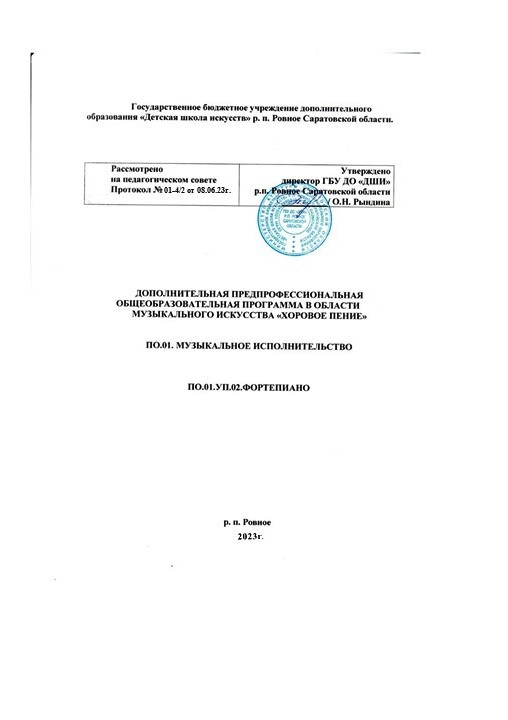 Разработчики:О.А.Дмитриева, заведующая отделом общего фортепиано Детской музыкальной школы Академического музыкального колледжа при Московской государственной консерватории имени П.И.Чайковского, преподавательТ.В.Казакова, заместитель директора Академического музыкального колледжа при Московской государственной консерватории имени П.И.Чайковского по Детской музыкальной школе, преподаватель, заслуженный работник культуры Российской ФедерацииГлавный редактор: И.Е.Домогацкая, генеральный директор Института развития образования в сфере культуры и искусства,  кандидат педагогических наукТехнический редактор: О.И.Кожурина, преподаватель Колледжа имени Гнесиных Российской академии музыки имени ГнесиныхРецензенты: Н.О.Григоров, заведующий цикловой комиссией «Общее фортепиано»Академического музыкального колледжапри Московской государственной консерватории имени П.И.Чайковского,преподавательМ.П.Щербакова, преподаватель Детской школы искусств имени И.С.Баха города МосквыСТРУКТУРА ПРОГРАММЫ УЧЕБНОГО ПРЕДМЕТА 	I. 	Пояснительная записка  	 	 	 	 	 	 Характеристика учебного предмета, его место и роль в образовательном процессе; Срок реализации учебного предмета; Объем учебного времени, предусмотренный учебным планом образовательного  учреждения на реализацию учебного предмета; - Форма проведения учебных аудиторных занятий; Цели и задачи учебного предмета; Обоснование структуры программы учебного предмета; Методы обучения;  Описание материально-технических условий реализации учебного предмета. 	II. 	Содержание учебного предмета  	 	 	 	 Сведения о затратах учебного времени; Годовые требования по классам. 	III. 	Требования к уровню подготовки обучающихся 	 	 	 	IV. 	Формы и методы контроля, система оценок   	 	 	  Аттестация: цели, виды, форма, содержание;  Критерии оценки. 	V. 	Методическое обеспечение учебного процесса  	 	 Методические рекомендации педагогическим работникам; Рекомендации по организации самостоятельной работы обучающихся. 	VI. 	Списки рекомендуемой нотной и методической литературы 	 Список рекомендуемой нотной литературы; Список рекомендуемой методической литературы. I. ПОЯСНИТЕЛЬНАЯ ЗАПИСКА 1. Характеристика учебного предмета, его место и роль в образовательном процессе Программа учебного предмета «Фортепиано» разработана на основе и с учетом федеральных государственных требований к дополнительной предпрофессиональной программе в области музыкального искусства «Хоровое пение». Учебный предмет «Фортепиано» направлен на приобретение детьми знаний, умений и навыков игры на фортепиано, получение ими художественного образования, а также на эстетическое воспитание и духовно-нравственное развитие ученика. Обучение игре на фортепиано включает в себя музыкальную грамотность, чтение с листа, навыки ансамблевой игры, овладение основами аккомпанемента и необходимые навыки самостоятельной работы. Обучаясь в хоровой школе, дети приобретают опыт творческой деятельности, знакомятся с высшими достижениями мировой музыкальной культуры. Выявление одаренности у ребенка в процессе обучения позволяет целенаправленно развить его профессиональные и личностные качества, необходимые для продолжения профессионального обучения. В то же время программа рассчитана и на тех детей, которые не ставят перед собой цели стать профессиональными музыкантами.  Программа учебного предмета может реализовываться при помощи электронного обучения и дистанционных образовательных технологий путем непосредственного или опосредованного осуществления взаимодействия преподавателя с обучающимися.  Электронное обучение – организация образовательной деятельности с применением содержащейся в базах данных и используемой при реализации образовательных программ информации и обеспечивающих ее обработку информационных технологий, технических средств, а также информационно-телекоммуникационных сетей, обеспечивающих передачу по линиям связи указанной информации, взаимодействие обучающихся и педагогических работников. Дистанционные образовательные технологии – образовательные технологии, реализуемые в основном информационно-телекоммуникационных сетей при опосредованном (на расстоянии без непосредственного контакта) взаимодействии обучающихся и педагогических работников.  	2. 	Срок реализации учебного предмета «Фортепиано» Срок освоения программы «Фортепиано» для детей, поступивших в ДШИ в 1-й класс в возрасте с шести лет шести месяцев до девяти лет, составляет 8 лет. Для поступающих в образовательное учреждение, реализующее основные профессиональные образовательные программы в области музыкального искусства, срок обучения может быть увеличен на 1 год. ДШИ имеет право реализовывать учебную программу «Фортепиано» в сокращѐнные сроки, а также по индивидуальным учебным планам с учетом ФГТ. 3. Объем учебного времени, предусмотренный учебным планом ДШИ на реализацию предмета «Фортепиано»                                                                                                                                     Таблица 1 4.  Форма проведения учебных аудиторных занятий: индивидуальная, продолжительность урока - 45 минут. Индивидуальная форма занятий позволяет преподавателю построить содержание программы в соответствии с особенностями развития каждого ученика.  В обучении с применением электронного обучения и дистанционных образовательных технологий используются следующие организационные формы учебной деятельности: консультация; практическое занятие; контрольная работа; самостоятельная внеаудиторная работа. 5. 	Цели и задачи учебного предмета «Фортепиано» Цели и задачи программы учебного предмета «Фортепиано» формулируются с учетом ФГТ, определяющих направленность образовательной программы. Цели: обеспечение развития музыкально-творческих способностей учащегося, на основе приобретенных им знаний, умений и навыков в области фортепианного исполнительства; выявление одаренных детей в области музыкального исполнительства на фортепиано и подготовки их к дальнейшему поступлению в образовательные учреждения, реализующие образовательные программы среднего профессионального образования; создание условий для художественного образования, эстетического воспитания, духовно – нравственного развития детей; овладение детьми духовными и культурными ценностями народов мира. Задачи: воспитание у обучающегося интереса к восприятию музыкального искусства, самостоятельному музыкальному исполнительству; развитие музыкальных способностей: слуха, ритма, памяти, музыкальности и артистизма; освоение учащимися музыкальной грамоты, необходимой для владения инструментом в пределах программы учебного предмета; формирование комплекса исполнительских знаний, умений и навыков, позволяющих использовать многообразные возможности фортепиано для достижения наиболее убедительной интерпретации авторского текста; знание 	характерных 	особенностей 	музыкальных 	жанров 	и 	основных стилистических направлений; знание музыкальной терминологии; воспитание навыков чтения с листа несложных музыкальных произведений и хоровых партитур; умение самостоятельно разучивать музыкальные произведения различных жанров и стилей; умение 	создать 	художественный 	образ при исполнении 	музыкального произведения; умение самостоятельно преодолевать технические трудности при разучивании несложного музыкального произведения; умение аккомпанировать при исполнении несложных вокальных музыкальных произведений; воспитание навыков подбора по слуху музыкальных произведений; первичных 	навыков 	в 	области 	теоретического 	анализа 	исполняемых произведений; воспитание навыка публичных выступлений; формирование у наиболее одаренных выпускников мотивации к продолжению профессионального обучения в образовательных учреждениях среднего профессионального образования. Учебный предмет «Фортепиано» имеет связь в основных целях и задачах с теоретическими дисциплинами:  «Сольфеджио» - изучение элементов музыкального языка (гаммы, аккорды, интервалы и т.д.), гармонический анализ музыкальных произведений;  «Музыкальная литература» - знание характерных особенностей жанров и основных стилистических направлений;  «Слушание музыки» - расширение музыкального кругозора;  «Элементарная теория музыки» - терминология. 6. 	Обоснование структуры учебного предмета «Фортепиано» Обоснованием структуры программы являются ФГТ, отражающие все аспекты работы преподавателя с учеником.  Программа содержит следующие разделы: сведения о затратах учебного времени, предусмотренного на освоение • 	учебного предмета; распределение учебного материала по годам обучения; описание дидактических единиц учебного предмета; требования к уровню подготовки обучающихся; формы и методы контроля, система оценок; методическое обеспечение учебного процесса. В соответствии с данными направлениями строится основной раздел программы "Содержание учебного предмета". 7. Методы обучения В музыкальной педагогике применяется комплекс методов обучения. Индивидуальное обучение неразрывно связано с воспитанием ученика, с учетом его возрастных и психологических особенностей. Для достижения поставленной цели и реализации задач предмета используются следующие методы обучения: словесный (объяснение, беседа, рассказ); наглядно-слуховой 	(показ, 	наблюдение, 	демонстрация 	пианистических приемов); практический (работа на инструменте, упражнения); аналитический (сравнения и обобщения, развитие логического мышления); • 	эмоциональный (подбор ассоциаций, образов, художественные впечатления). Индивидуальный метод обучения позволяет найти более точный и психологически верный подход к каждому ученику и выбрать наиболее подходящий метод обучения. Предложенные методы работы в рамках предпрофессиональной программы являются наиболее продуктивными при реализации поставленных целей и задач учебного предмета и основаны на проверенных методиках и сложившихся традициях сольного исполнительства на фортепиано. 8. Описание материально-технических условий реализации учебного предмета «Фортепиано» Материально-техническая база ДШИ соответствует санитарным и противопожарным нормам, нормам охраны труда. Учебные аудитории для занятий по предмету «Фортепиано» оснащены пианино и имеют площадь не менее 6 кв. метров. Имеется зал с фортепиано, библиотека и фонотека. Помещения имеют звукоизоляцию и своевременно ремонтируются. Музыкальные инструменты регулярно обслуживаются настройщиком (настройка, мелкий и капитальный ремонт). Образовательное учреждение обеспечивает реализацию образовательного процесса при помощи электронного обучения и дистанционных образовательных технологий следующими техническими средствами: программным обеспечением для доступа к локальным и удаленным серверам с учебной информацией и рабочими материалами для участников образовательного процесса; локальной сетью с выходом в сеть Интернет, с пропускной способностью, достаточной для организации образовательного процесса и обеспечения оперативного доступа к учебно-методическим ресурсам. Обучающиеся дома должны иметь: персональный компьютер (планшет, смартфон) с возможностью воспроизведения звука и видео; стабильный канал подключения к сети Интернет; программное обеспечение для доступа к удаленным серверам с учебной информацией и рабочими материалами. Основными элементами системы электронного обучения и дистанционных образовательных технологий являются: цифровые образовательные ресурсы, размещенные на образовательных сайтах и сайте образовательного учреждения; видеоконференции; вебинары; skype-общение; - 	e-mail; облачные сервисы; ПО мессенджеры Viber WhatsApp Web; электронные пособия, разработанные с учетом требований законодательства РФ об образовательной деятельности; образовательные онлайн платформы. 	- 	 II. СОДЕРЖАНИЕ УЧЕБНОГО ПРЕДМЕТА "ФОРТЕПИАНО" 1. 	Сведения о затратах учебного времени, предусмотренного на освоение учебного предмета «Фортепиано», на максимальную, самостоятельную нагрузку обучающихся и аудиторные занятия: Таблица 2 Консультации проводятся с целью подготовки обучающихся к контрольным урокам, зачетам, экзаменам, творческим конкурсам и другим мероприятиям. Консультации могут проводиться рассредоточено или в счет резерва учебного времени. В случае если консультации проводятся рассредоточено, резерв учебного времени используется на самостоятельную работу обучающихся и методическую работу преподавателей.  Резерв учебного времени можно использовать как перед промежуточной (экзаменационной) аттестацией, так и после ее окончания с целью обеспечения самостоятельной работой обучающихся на период летних каникул. Объем самостоятельной работы обучающихся в неделю по учебным предметам определяется с учетом минимальных затрат на подготовку домашнего задания, параллельного освоения детьми программ начального и основного общего образования. Объем времени на самостоятельную работу может определяться с учетом сложившихся педагогических традиций, методической целесообразности и индивидуальных способностей ученика. Самостоятельные занятия должны быть регулярными и систематическими. Аудиторная нагрузка по учебному предмету обязательной части образовательной программы в области искусств распределяется по годам обучения с учетом общего объема аудиторного времени, предусмотренного на учебный предмет ФГТ. Виды внеаудиторной работы: выполнение домашнего задания; подготовка к концертным выступлениям; посещение учреждений культуры (филармоний, театров, концертных залов, музеев и др.); участие обучающихся в концертах, творческих мероприятиях и культурно-просветительской деятельности ДШИ и др. Выполнение обучающимися домашнего задания контролируется преподавателем и обеспечивается учебниками, учебно-методическими и нотными изданиями, хрестоматиями, аудио и видео материалами в соответствии с программными требованиями. Учебный материал распределяется по годам обучения – классам. Каждый класс имеет свои дидактические задачи, и объем времени, предусмотренный для освоения учебного материала. 2. 	Требования по годам обучения Настоящая программа отражает разнообразие репертуара, его академическую направленность, а также возможность индивидуального подхода к каждому ученику. В одном и том же классе экзаменационная программа может значительно отличаться по уровню трудности (см. 3 варианта примерных программ). Количество музыкальных произведений, рекомендуемых для изучения в каждом классе, дается в годовых требованиях. В работе над репертуаром преподаватель должен учитывать, что большинство произведений предназначаются для публичного или экзаменационного исполнения, а остальные - для работы в классе или просто ознакомления. Следовательно, преподаватель может устанавливать степень завершенности работы над произведением. Вся работа над репертуаром фиксируется в индивидуальном плане ученика. 1 класс  Максимальная учебная нагрузка – 96 часов.  Аудиторные занятия – 32 часа.   Самостоятельная работа учащихся – 64 часа.  Годовые требования В течение учебного года ученик должен пройти 15–20 музыкальных произведений. Из них: народные песни, пьесы песенного и танцевального характера, этюды и ансамбли. Вовлечение ребѐнка в область художественного творчества, выявление его индивидуальных склонностей. Подбор по слуху и пение от разных звуков песенных попевок, песен (на протяжении всего года), освоение нотной грамоты; простейшие упражнения в чтении нот с листа, знакомство с мажорными и минорными тональностями.  Приобщение ученика к ансамблевому музицированию (исполнение с педагогом простейших пьес в четыре руки). Упражнения в виде различных последовательностей пальцев (non legato, legato, staccato) в пределах позиции руки от разных звуков и с перемещениями по октавам. Во 2-ом полугодии ученик должен пройти гаммы До и Соль мажор – каждой рукой отдельно в пределах 1 – 2 октав. В конце года на дифференцированный переводной зачѐт выносятся 2 разнохарактерных произведения. Примерные программы дифференцированного переводного зачѐта. Вариант 1. С.Майкапар Раздумье. Ю.Весняк Скакалка. Вариант 2. Д. Левидов Песня. Ю. Слонов Полька. Вариант 3.  Русская народная песня Коровушка. К.Лонгшамп-Друшкевичова Полька. 2 класс Максимальная учебная нагрузка – 132 часа. Аудиторные занятия – 33 часа.  Самостоятельная работа учащихся – 99 часов.  Годовые требования В течение учебного года ученик должен пройти 12–14 различных по форме музыкальных произведений: этюды, пьесы (в том числе с элементами полифонии), ансамбли.  Чтение нот с листа: вокальные строчки несложных детских песен, простейшие пьесы, на 2-х нотных в 2-х ключах, легкие ансамбли. Работа над пальцевой техникой на упражнениях различного вида, а также над развитием навыков свободных кистевых движений путем игры интервалов. В течение года ученик должен пройти: гаммы - До, Соль, Ре мажор в прямом движении двумя руками в две октавы, в противоположном – двумя руками от звука «до»;  ля, ми минор в прямом движении (гармонический и мелодический виды) отдельно каждой рукой в пределах 1 – 2 октав; тонические трезвучия аккордами по 3 звука без обращения каждой рукой отдельно в тех же тональностях.  I полугодие Академический концерт (декабрь) - выносятся 2 разнохарактерных произведения. Примерные программы академического концерта. Вариант 1. А.Гедике Русская песня Г. Галынин Зайчик. Вариант 2. Ю.Литовко Пьеса Французская народная песня «Большой олень» (ансамбль). Вариант 3. Армянская народная песня Ночь К.Лоншан-Друшкевичова Полька II полугодие. Дифференцированный переводной зачѐт (май) - выносятся 2 разнохарактерных произведения. Примерные программы дифференцированного переводного зачѐта. Вариант 1. Майкапар С. Раздумье. Гедике А. «Танец» Вариант 2. Старинная французская песня. Т.Назарова Летний дождик Вариант 3. Латышская народная песня Барабанщик Варламов А. На заре ты еѐ не буди (ансамбль). 3 класс Максимальная учебная нагрузка – 132 часа.  Аудиторные занятия – 33 часа.  Самостоятельная работа учащихся – 99 часов.  Годовые требования В течение года ученик должен пройти: 8 – 11 различных по форме музыкальных произведений, 	включая 	одну 	самостоятельно 	подготовленную 	пьесу 	по 	трудности соответствующей 1 классу, ансамбль. Из них: 1 полифоническое произведение; 1 произведение крупной формы; 3–4 разнохарактерные пьесы (одну самостоятельно); 2–3 этюда; 1–2 ансамбля. Чтение нот с листа: мелодии с аккомпанементом в виде квинты, отдельными звуками крупными длительностями. Упражнения в виде различных позиционных фигур. В течение года ученик должен пройти: гаммы – До, Соль, Фа, Ре мажор в прямом движении и в противоположном с симметричной аппликатурой двумя руками в две октавы;  ля, ми минор (гармонический и мелодический вид) двумя руками в две октавы в прямом движении; аккорды с обращениями, короткие арпеджио тонического трезвучия и хроматические гаммы каждой рукой отдельно, в пределах 2-х октав.  I полугодие. Зачѐт по самостоятельно разученному произведению (сентябрь). Академический концерт (декабрь) - выносятся 2 произведения: полифония, пьеса или ансамбль.  Примерные программы академического концерта. Вариант 1. Ан.Александров Кума. В.Ребиков Восточный танец. Вариант 2. Гендель Г. «Менуэт». Слонов Ю. «Веселая игра». Вариант 3. Перселл Г. «Ария». Глинка М. Хор «Славься» из оперы «Иван Сусанин» (ансамбль). II полугодие. Технический зачет (февраль-март) – этюд, 2 гаммы (мажорная и минорная), чтение с листа, терминология. Примерный перечень этюдов для технического зачѐта. Беркович И. Этюд на тему Паганини Гедике А. Этюд. Соч. 6 № 2 Черни К. Этюды (под редакцией Гермера Г.) Часть 1: №10 - 28  Майкапар С. Этюд ля минор  Шитте Л. Этюд  Дифференцированный переводной зачѐт (май) - выносятся 2 произведения: 1 произведение крупной формы, пьеса. Примерные программы дифференцированного переводного зачѐта. Вариант 1.  Жилинскис А. «Сонатина» Шуман Р. «Смелый наездник». Вариант 2. Штейбельт Д. «Сонатина» 1 часть.  Накада Е. «Танец дикарей». Вариант 3. Литкова И. Вариации «Савка и Гришка сделали дуду». Кореневская Н. Дождик 4 класс Максимальная учебная нагрузка – 132 часа.  Аудиторные занятия – 33 часа.  Самостоятельная работа учащихся – 99 часов.  Годовые требования В течение года ученик должен пройти: 8–11 музыкальных произведений различных по форме, включая одну самостоятельно подготовленную пьесу по трудности соответствующей 2 классу. Из них:  1 полифоническое произведение; 1 произведение крупной формы; 3–4 разнохарактерные пьесы (одну самостоятельно); 2–3 этюда; 1–2 ансамбля. Чтение нот с листа: лѐгкие пьесы из репертуара 1-го года обучения. Работа над развитием беглости пальцев на материале разнообразных упражнений, выбираемых педагогом с учетом индивидуальных способностей ученика. В течение учебного года ученик должен пройти:  гаммы - мажорные диезные до 3-х знаков при ключе, бемольные до 2-х знаков двумя руками в прямом и противоположном движении с симметричной аппликатурой в 4 октавы;  минорные диезные и бемольные до 2-х знаков (гармонический и мелодический) в прямом движении; тонические трезвучия с обращениями аккордами по три звука двумя руками в 4 октавы в пройденных тональностях;  арпеджио короткие по четыре звука каждой рукой отдельно в 4 октавы в пройденных тональностях.  хроматические гаммы двумя руками в пройденных тональностях в 4 октавы. I полугодие. Зачѐт по самостоятельно разученному произведению (сентябрь). Академический концерт (декабрь) - выносятся 2 произведения: полифония, пьеса или ансамбль.  Примерные программы академического концерта. Вариант 1. Бѐм Г. «Прелюдия» Римский-Корсаков Н. Интермеццо из оперы «Царская невеста» (ансамбль). Вариант 2. Свиридов Г. «Колыбельная» Любарский Н. «Плясовая» Вариант 3. Граупнер К. «Ригодон» Геворкян Ю. «Обидели» II полугодие. Технический зачет (февраль-март) – этюд, 2 гаммы (мажорная и минорная), чтение с листа, терминология. Примерный перечень этюдов на техническом зачѐте. Майкапар С. «У моря ночью» Гедике А. Соч. 172. Этюд № 5 Черни К. Этюд (под редакцией Гермера Г. Часть 1) № 29, 32, 35 Лемуан А. Этюд Соч. 37 № 11 Лешгорн А. Этюд Соч. 65 № 10  Дифференцированный переводной зачѐт (май) - выносятся 2 произведения: 1 произведение крупной формы, пьеса. Примерные программы дифференцированного переводного зачѐта. Вариант 1. Кабалевский Д. «Легкие вариации на тему русской народной песни» Чайковский П.И. Итальянская песенка Вариант 2. Клементи М.Соч.36 №1 «Сонатина» I часть Хачатурян А. Андантино Вариант 3. Назарова Т. Вариации на тему русской народной песни «Пойду ль я, выйду ль я» Коровицын В. Погоня 5 класс Максимальная учебная нагрузка – 165 часов. Аудиторные занятия – 33 часа.  Самостоятельная работа учащихся – 132 часа.  Консультации – 2 часа.  Годовые требования В течение года ученик должен пройти: 8–11 различных по форме музыкальных произведений, 	включая 	одну 	самостоятельно 	подготовленную 	пьесу 	по 	трудности соответствующей 2-3 классу. Из них: 1 полифонических произведения; 1 произведения крупной формы; 3–4 пьесы; 2–3 этюда; 1–2 ансамбля. Сложность произведений на 1 класс ниже. Чтение нот с листа: пьесы из репертуара 1-го и 2-ого года обучения. Работа над развитием беглости пальцев на материале разнообразных упражнений, выбираемых педагогом с учетом индивидуальных способностей ученика. Работа над октавами для развития кистевой техники. В течение учебного года ученик должен пройти: гаммы - мажорные диезные до 4х знаков при ключе, бемольные до 3х знаков в прямом и противоположном движениях с симметричной аппликатурой двумя руками в 4 октавы; гаммы минорные (2 вида) до 3х знаков при ключе в прямом движении двумя руками в 4 октавы; тонические трезвучия аккордами с обращениями по 3 звука двумя руками в пройденных тональностях; арпеджио короткие по четыре звука двумя руками, длинные арпеджио отдельно каждой рукой в 4 октавы; хроматические гаммы двумя руками в прямом движении в пройденных тональностях, в противоположном движении от «ре» в 4 октавы. I полугодие. Зачѐт по самостоятельно разученному произведению (сентябрь). Академический концерт (декабрь) - выносятся 2 произведения: полифония, пьеса или ансамбль. Примерные программы академического концерта. Вариант 1. Гендель Г. «Фуга» (С-dur) Гречанинов А. Соч. 123. Бусинки: «Грустная песенка» Вариант 2. Бах И.С. Маленькие прелюдии и фуги. Тетрадь 1: Прелюдия (С-dur) Чайковский П. Соч. 39. Детский альбом: Мазурка Вариант 3. Щуровский Ю. «Инвенция» Хачатурян К. «Помидор» из балета «Чипполино» (ансамбль). Технический зачет (февраль-март) – этюд, 2 гаммы (мажорная и минорная), чтение с листа, терминология. Примерный перечень этюдов на техническом зачѐте. Лешгорн А. Соч. 32. 40 мелодических этюдов. Тетрадь II: № 23 Лак Т. Соч. 37. 50 характерных этюдов: № 4 Шитте А. Соч. 68. 25 этюдов: № 6 Черни К. Этюд (под редакцией Гермера Г. Часть 2)   Бертини А. Избранные этюды Соч. 29 № 1, 2, 8 Беренс Г. Избранные этюды Соч. 61 Дифференцированный переводной зачет (май) – выносятся 2 произведения: 1 произведение крупной формы, пьеса. Примерные программы дифференцированного переводного зачета. Вариант 1. Моцарт В.А. Сонатина № 15 до минор, 1 часть Парцхаладзе Вальс соч.82 №1 Вариант 2. Кулау Ф. Сонатина (C- dur), 1 часть Шитте Л. Танец гномов Вариант 3. Беркович И. Сонатина (C- dur) 1 часть Николаева Т. Музыкальная табакерка 6 класс Максимальная учебная нагрузка – 165 часов. Аудиторные занятия – 33 часа.  Самостоятельная работа учащихся – 132 часа.  Консультации – 2 часа.  Годовые требования В течение года ученик должен пройти: не менее 8-11 различных по форме произведений, 	включая 	одну 	самостоятельно 	подготовленную 	пьесу 	по 	трудности соответствующей 3-4 классу. Из них: 1 полифоническое произведение; 1 произведение крупной формы; 3–4 пьесы; 2–3 этюда; 1–2 ансамбля.  Сложность произведений на 1 класс ниже. Чтение нот с листа: пьесы из репертуара 2-го года обучения, легкие партии ансамблей, сольные произведения в облегченной обработке, аккомпанементы к песням и романсам. Работа над развитием беглости пальцев на материале разнообразных упражнений, выбираемых педагогом с учетом индивидуальных способностей ученика. В течение учебного года ученик должен пройти: гаммы - мажорные диезные до 5 знаков при ключе, бемольные до 5х знаков при ключе в прямом и противоположном движениях (с симметричной аппликатурой) двумя руками в 4 октавы, в терцию и дециму в прямом движении от белых клавиш; минорные (2 вида) до 4х знаков при ключе в прямом движении двумя руками в 4 октавы, гармонический вид с симметричной аппликатурой в противоположном движении; ) в противоположном движении в 4 октавы; 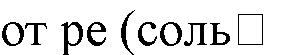 тонические трезвучия аккордами с обращениями по 3-4 звука двумя руками в пройденных тональностях; арпеджио короткие по четыре звука и длинные двумя руками в 4 октавы; длинные арпеджио доминантсептаккорда отдельно каждой рукой в 4 октавы; хроматические гаммы в четыре октавы двумя руками в прямом движении. I полугодие. Зачѐт по самостоятельно разученному произведению (сентябрь). Академический концерт (декабрь) – выносятся 2 произведения: полифония, пьеса или ансамбль.  Примерные программы академического концерта. Вариант 1. Бах И.С. 2 гол. Инвенция. № 1 До мажор. Григ Э. Норвежский танец (ансамбль). Вариант 2. Скарлатти Д. Менуэт Александров Ан. Русский народный танец Вариант 3. Циполи Д. Фугетта (е- moll) Аренский А. Вальс (ансамбль). II полугодие. Технический зачет (февраль-март) – этюд, 2 гаммы (мажорная и минорная), чтение с листа, терминология. Примерный перечень этюдов на техническом зачѐте. Черни К. Этюды (под редакцией Гермера Г. Часть 2) по выбору Черни К. Этюды Соч. 299 № 1-11 Лешгорн А. Этюд Соч. 66. № 4, 7. Черни К. Этюд Соч. 849 № 16.  Шитте Л. Этюд Соч. 68 № 5 Дифференцированный переводной зачѐт (май) – выносятся 2 произведения: 1 произведение крупной формы, пьеса. Примерные программы дифференцированного переводного зачѐта. Вариант 1. Бетховен Л. Соната № 20 (I часть). Шостакович Д. Романс. Вариант 2. Чимароза Д. Соната. Гречанинов А. Соч. 37 № 2. Прелюдия си бемоль минор Вариант 3. Кулау Ф. Соч. 59. Сонатина Ля мажор. Григ Э. Вальс Соч. 37 ми минор 7 класс Максимальная учебная нагрузка - 198 часов.  Ааудиторные занятия – 66 часов. Самостоятельная работа учащихся – 132 часа.  Консультации – 2 часа.  Годовые требования В течение года ученик должен пройти: не менее 10-13 различных по форме произведений, 	включая 	одну 	самостоятельно 	подготовленную 	пьесу 	по 	трудности соответствующей 4-5 классу. Из них: 2 полифонических произведения; 2 произведения крупной формы; 3–4 пьесы; 2–3 этюда; 1-2 ансамбля. Сложность произведений на 1 класс ниже. Чтение нот с листа: пьесы из репертуара 2-3-го года обучения, легкие партии ансамблей, сольные произведения в облегченной обработке, аккомпанементы к песням и романсам. Совершенствование технической подготовки, исполнение гамм, арпеджио и других технических формул в более быстром темпе. В течение учебного года ученик должен пройти: гаммы - мажорные диезные и бемольные до 5 знаков в прямом и противоположном движении в 4 октавы, в терцию или дециму в прямом движении; минорные диезные и бемольные до 4х в прямом движении двумя руками, в противоположном движении в 4 октавы, в терцию или дециму в прямом движении; тонические трезвучия с обращениями аккордами по 4 звука двумя руками в 4 октавы;  арпеджио короткие и длинные двумя руками на четыре октавы; длинные арпеджио доминантсептаккорда двумя руками на 4 октавы;  хроматические гаммы в прямом движении на 4 октавы в пройденных тональностях, в 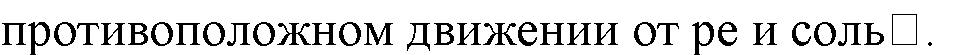 I полугодие. Зачѐт по самостоятельно разученному произведению (сентябрь). Академический концерт (декабрь) - 2 произведения: полифония и пьеса.  Примерные программы академического концерта. Вариант 1. Бах И.С. Двухголосная инвенция (по выбору). Чайковский П.И. «Времена года» Подснежник Вариант 2. Гендель Г.Ф. Прелюдия Парфѐнов И. Русский танец Вариант 3. Циполи Д. Менуэт Глинка М. Мазурка II полугодие. Технический зачет (февраль-март) – этюд, 2 гаммы (мажорная и минорная), чтение с листа, терминология. Примерный перечень этюдов на техническом зачѐте. Черни К. Этюд ор. 299 (по выбору) Бургмюллер Ф. Этюд ор.109 (по выбору) Шитте Л. Этюд Соч. 68 (по выбору) Лешгорн А. Школа беглости Соч. 136 (по выбору) Лак Т. 20 избранных этюдов Соч. 75, 95 (по выбору) Дифференцированный переводной экзамен (май) – выносятся 2 произведения: 1 произведение крупной формы, пьеса. Примерные программы дифференцированного переводного экзамена. Вариант 1. Й.Гайдн Соната Соль мажор Мусоргский М. Слеза. Вариант 2. Скарлатти Д. Соната (по выбору) Хачатурян А. Музыкальная картина. Вариант 3. Ф.Кулау Соната До мажор Э.Григ Поэтическая картина 8 класс Максимальная учебная нагрузка – 198 часов Аудиторные занятия – 66 часов Самостоятельная работа учащихся – 132 часа  Консультации – 4 часа.  Годовые требования В течение года ученик должен пройти:  полифоническое произведение; произведение крупной формы; 1-2 пьесы; 2 этюда на разные виды техники.  Чтение нот с листа: пьесы из репертуара 3-4-го года обучения, легкие партии ансамблей, сольные произведения в облегченной обработке, аккомпанементы к песням и романсам. Обучающиеся могут повторить одно произведение из программ предыдущих классов. В течение учебного года ученик должен пройти: гаммы мажорные и минорные диезные, бемольные до 5 знаков в прямом и противоположном движениях в четыре октавы, в терцию или дециму в прямом движении; тонические трезвучия с обращениями аккордами по 4 звука двумя руками на четыре октавы  арпеджио короткие и длинные двумя руками на четыре октавы; длинные арпеджио доминантсептаккорда двумя руками на 4 октавы. хроматические гаммы в прямом движении на четыре октавы в пройденных тональностях, в противоположном движении от ре и соль#. В течение года проводятся 2 прослушивания – в декабре (исполняют 2 произведения выпускной программы по выбору), в апреле (всю программу)  В конце года на экзамен выносятся 4 произведения:   1 произведение крупной формы,   1 полифоническое произведение,   1 пьеса,   1 этюд.  Перед экзаменом обучающиеся обыгрывают свою программу на зачѐтах, классных вечерах или концертах. Примерные экзаменационные программы. Вариант 1. Бах И.С. 2-3 гол. Инвенция (на выбор)  Моцарт В.А. Сонатины и сонаты по выбору. Чайковский П. Времена года. Пьеса по выбору Черни К. Этюды ор. 299; Вариант 2. И.Маттезон Фантазия Кабалевский. Д. Рондо-токката. Даргомыжский А. Меланхолический вальс Геллер С. Этюды по выбору Вариант 3. Гендель. Г. Аллеманда. Я.Ваньхаль. Сонатина по выбору Лядов А. Прелюдия Шитте Л. Этюды по выбору 9 класс Максимальная учебная нагрузка – 198 часов Аудиторные занятия – 66 часов Самостоятельная работа учащихся – 132 часа  Консультации – 4 часа.  Годовые требования В течение года ученик должен пройти:  1 полифоническое произведение; произведение крупной формы; пьесы; 2 этюда.  Чтение нот с листа: пьесы из репертуара 4-го года обучения, легкие партии ансамблей, сольные произведения в облегченной обработке, аккомпанементы к песням и романсам.  Совершенствование технической подготовки, исполнение гамм, арпеджио и других технических формул в более быстром темпе. Прохождение всех гамм кварто-квинтового круга.  Обучающиеся, готовящиеся к поступлению в учебные заведения среднего и высшего профессионального образования в области музыкального искусства должны пройти одиннадцать длинных арпеджио от «до» и «ми». В конце года на экзамен выносятся 4 произведения:  1 произведение крупной формы,  1 полифоническое произведение,  1 пьеса,  1 этюд. Примерные экзаменационные программы. Бах И.С. Прелюдия и фуга из «Хорошо темперированного клавира или трехголосная инвенция (по выбору); Черни К. Этюды ор. 740 (по выбору),  Черни К. Этюды ор. 299; Моцарт В. Соната До мажор № 1, 1ч.; Соната Фа мажор 1 ч.; Бородин А. Маленькая сюита (одна часть по выбору);  Аренский А. Романс Фа мажор ор. 53;  Шопен Ф. Ноктюрн до-диез минор (ouvre posthume) III. ТРЕБОВАНИЯ К УРОВНЮ ПОДГОТОВКИ ОБУЧАЮЩИХСЯ Уровень подготовки обучающихся является результатом освоения программы учебного предмета «Фортепиано», который предполагает формирование следующих знаний, умений, навыков, таких как: наличие 	у 	обучающегося 	интереса 	к 	музыкальному 	искусству, самостоятельному музыкальному исполнительству; сформированный комплекс исполнительских знаний, умений и навыков, позволяющих использовать многообразные возможности фортепиано для достижения наиболее убедительной интерпретации авторского текста, самостоятельно накапливать репертуар из музыкальных произведений различных эпох, стилей, направлений, жанров и форм; знание в соответствии с программными требованиями фортепианного репертуара, включающего произведения разных стилей и жанров (полифонические произведения, сонаты, концерты, пьесы, этюды, инструментальные миниатюры); знание художественно-исполнительских возможностей фортепиано; знание профессиональной терминологии; наличие умений по чтению с листа и транспонированию музыкальных произведений разных жанров и форм; навыки по воспитанию слухового контроля, умению управлять процессом исполнения музыкального произведения; навыки по использованию музыкально-исполнительских средств выразительности, выполнению анализа исполняемых произведений, владению различными видами техники исполнительства, использованию художественно оправданных технических приемов; приобретение навыков творческой деятельности;  наличие музыкальной памяти, развитого полифонического мышления, мелодического, ладогармонического, тембрового слуха. IV. ФОРМЫ И МЕТОДЫ КОНТРОЛЯ, СИСТЕМА ОЦЕНОК Аттестация: цели, виды, форма, содержание Оценка качества реализации программы "Фортепиано" включает в себя текущий контроль успеваемости, промежуточную и итоговую аттестацию обучающихся. Успеваемость учащихся проверяется на различных выступлениях: академических зачетах, экзаменах, концертах, конкурсах, прослушиваниях к ним и т.д. Текущий контроль успеваемости учащихся проводится в счет аудиторного времени, предусмотренного на учебный предмет. Промежуточная аттестация проводится в форме зачетов и экзаменов. Зачеты и экзамены могут проходить в виде технических зачетов, академических концертов, исполнения концертных программ. Зачеты в рамках промежуточной аттестации проводятся на завершающих полугодие учебных занятиях в счет аудиторного времени, предусмотренного на учебный предмет. Экзамены проводятся за пределами аудиторных учебных занятий. При обучении с применением электронного обучения и дистанционных образовательных технологий сопровождение дистанционных занятий может осуществляться в следующих режимах: консультации on-line; представление видеоматериалов исполнения концертных программ; 	сопровождение 	off-line 	(просмотр 	различных 	видов 	текущего 	контроля 	и промежуточной аттестации).  Итоговая аттестация проводится в форме выпускного экзамена, представляющего собой концертное исполнение программы. Цель итоговой аттестации – оценка приобретѐнных знаний, умений и навыков обучающихся. По итогам этого экзамена выставляется оценка "отлично", "хорошо", "удовлетворительно", "неудовлетворительно". Учащиеся на выпускном экзамене должны продемонстрировать достаточный технический уровень владения фортепиано для воссоздания художественного образа и стиля исполняемых произведений разных жанров и форм зарубежных и отечественных композиторов. В обучении с применением электронного обучения и дистанционных образовательных технологий проведение итоговой аттестации возможно в виде предоставления видеоматериалов исполнения концертной программы выпускного экзамена.  Критерии оценок Для аттестации обучающихся создаются фонды оценочных средств, которые включают в себя методы контроля, позволяющие оценить приобретенные знания, умения и навыки.  Критерии оценки качества исполнения По итогам исполнения программы на зачете, академическом прослушивании или экзамене выставляется оценка по пятибалльной шкале: Таблица 3 Согласно ФГТ данная система оценки качества исполнения является основной. С учетом целесообразности оценка качества исполнения может быть дополнена системой «+» и «-», что даст возможность более конкретно и точно оценить выступление учащегося. Фонды оценочных средств призваны обеспечивать оценку качества приобретенных выпускниками знаний, умений и навыков, а также степень готовности учащихся выпускного класса к возможному продолжению профессионального образования в области музыкального искусства.  При выведении экзаменационной (переводной) оценки учитывается следующее: оценка годовой работы ученика; оценка на академическом концерте или экзамене; другие выступления ученика в течение учебного года. Оценки выставляются по окончании каждой четверти и полугодий учебного года. V. МЕТОДИЧЕСКОЕ ОБЕСПЕЧЕНИЕ УЧЕБНОГО ПРОЦЕССА  1. Методические рекомендации педагогическим работникам Основная форма учебной и воспитательной работы - урок в классе по фортепиано, обычно включающий в себя проверку выполненного задания, совместную работу педагога и ученика над музыкальным произведением, рекомендации педагога относительно способов самостоятельной работы обучающегося. Урок может иметь различную форму, которая определяется не только конкретными задачами, стоящими перед учеником, но также во многом обусловлена его индивидуальностью и характером, а также сложившимися в процессе занятий отношениями ученика и педагога. Работа в классе, как правило, сочетает словесное объяснение с показом на инструменте необходимых фрагментов музыкального текста. В работе с учащимися преподаватель должен следовать принципам последовательности, постепенности, доступности, наглядности в освоении материала. Весь процесс обучения строится с учетом принципа: от простого к сложному, опирается на индивидуальные особенности ученика - интеллектуальные, физические, музыкальные и эмоциональные данные, уровень его подготовки. Одна из основных задач - формирование музыкально-исполнительского аппарата обучающегося. С первых уроков полезно ученику рассказывать об истории инструмента, о композиторах и выдающихся исполнителях, ярко и выразительно исполнять на инструменте для ученика музыкальные произведения. Преподаватель в занятиях с учеником должен стремиться к раскрытию содержания музыкального произведения, добиваясь ясного ощущения мелодии, гармонии, выразительности музыкальных интонаций, а также понимания элементов формы. Исполнительская техника является необходимым средством для исполнения любого сочинения, поэтому необходимо постоянно стимулировать работу ученика над совершенствованием его исполнительской техники. Систематическое развитие навыков чтения с листа является составной частью предмета, важнейшим направлением в работе и, таким образом, входит в обязанности преподавателя. Перед прочтением нового материала необходимо предварительно просмотреть и, по возможности, проанализировать музыкальный текст с целью осознания ладотональности, метроритма, выявления мелодии и аккомпанемента. В работе над музыкальным произведением необходимо прослеживать связь между художественной и технической сторонами изучаемого произведения. Правильная организация учебного процесса, успешное и всестороннее развитие музыкально-исполнительских данных ученика зависят непосредственно от того, насколько тщательно спланирована работа в целом, глубоко продуман выбор репертуара. В начале каждого полугодия преподаватель составляет для учащегося индивидуальный план. Целесообразно составленный индивидуальный план, своевременное его выполнение влияют на успеваемость обучающегося. При составлении индивидуального учебногопланаследуетучитыватьиндивидуально-личностные особенности и степень подготовки обучающегося. В репертуар необходимо включать произведения, доступные по степени технической и образной сложности, высокохудожественные по содержанию, разнообразные по стилю, жанру, форме и фактуре.  Основное место в репертуаре должна занимать академическая музыка как отечественных, так и зарубежных композиторов. Одна из самых главных методических задач преподавателя состоит в том, чтобы научить ребенка работать самостоятельно. Творческая деятельность развивает такие важные для любого вида деятельности личные качества, как воображение, мышление, увлеченность, трудолюбие, активность, инициативность, самостоятельность. Эти качества необходимы для организации грамотной самостоятельной работы, которая позволяет значительно активизировать учебный процесс. 2. Рекомендации по организации самостоятельной работы обучающихся самостоятельные занятия должны быть регулярными и систематическими; периодичность занятий - каждый день; количество занятий в неделю - от 2 до 4 часов; обучающийся должен быть физически здоров; индивидуальная домашняя работа может проходить в несколько приемов и должна строится в соответствии с рекомендациями преподавателя по фортепиано. Объем самостоятельной работы определяется с учетом минимальных затрат на подготовку домашнего задания (параллельно с освоением детьми программы начального и основного общего образования), с опорой на сложившиеся в учебном заведении педагогические традиции и методическую целесообразность, а также индивидуальные способности ученика. Ученик должен быть физически здоров. Занятия при повышенной температуре опасны для здоровья и нецелесообразны, так как результат занятий всегда будет отрицательным. Индивидуальная домашняя работа может проходить в несколько приемов и должна строиться в соответствии с рекомендациями преподавателя. Необходимо помочь ученику организовать домашнюю работу, исходя из количества времени, отведенного на занятие. В самостоятельной работе должны присутствовать разные виды заданий: игра технических упражнений, гамм и этюдов (с этого задания полезно начинать занятие и тратить на это примерно треть времени); разбор новых произведений или чтение с листа более легких; выучивание наизусть нотного текста, необходимого на данном этапе работы; работа над звуком и конкретными деталями (следуя рекомендациям, данным преподавателем на уроке), доведение произведения до концертного вида; проигрывание программы целиком перед зачетом или концертом; повторение ранее пройденных произведений. Все рекомендации по домашней работе в индивидуальном порядке дает преподаватель и фиксирует их, в случае необходимости, в дневнике. VI. СПИСКИ РЕКОМЕНДУЕМОЙ НОТНОЙ И МЕТОДИЧЕСКОЙ ЛИТЕРАТУРЫ 1. 	Список рекомендуемой нотой литературы 1 класс Баренбойм Л. Путь к музицированию. Вып. I / Л.Баренбойм. – Л.: Советский композитор, 1981. Баренбойм Л. Сборник фортепианных пьес, этюдов и ансамблей. Ч. Л.Баренбойм [и др.]. Барченко С. С песенкой по лесенке: метод. пособие для подготовительных классов детских музыкальных школ / С.Барченко. – М.: Советский композитор, 1983.  Брат и сестра / пер. и обр. С.Кузнецовой // Народные песни и легкие ансамбли. – Вып. 1.  Гречанинов, А. Соч. 99. На зеленом лугу.  Копчевский Н. Современная фортепианная музыка для детей.  Кувшинников Н. [и др.] Школа игры на фортепиано. Ляховицкая С. Задания для развития самостоятельных навыков при обучении игре на фортепиано.  Любомудрова Н. [и др.]. Хрестоматия педагогического репертуара для ф-но.  Майкапар С. Соч.29. Первые шаги.  Милич Б. Фортепиано. I класс Натансон В. Легкие пьесы для фортепиано в 4 руки // Библиотека юного пианиста.  Николаев А. Школа игры на фортепиано. Ребенок за роялем. Хрестоматия для фортепиано в 2–4 руки с пением. – Л., 1963. Ройзман Л. [и др.] Юный пианист. Вып.1.  Соколова Н. Ребенок за роялем: хрестоматия для фортепиано в 2–4 руки с пением / Н.Соколова. – Л.: Музыка, 1963.  2 класс Полифонические произведения Бах И.С. Нотная тетрадь Анны Магдалены Бах: Менуэт Соль мажор; ре минор; Волынка Ре мажор; Полонез соль минор № 2. Гендель Г. Две сарабанды: Фа мажор; ре минор. Гнесина Е. Пьесы-картинки: Две плаксы; Сказочка. Сендерей С. Белорусские напевы, обр. А.Семенова: Кукушечка. Свиридов Г. Альбом пьес для детей: «Колыбельная песенка». Моцарт Д. Сборник пьес для начинающих: Буре; Марш. Павлюченко В. Фугетта. Слонов Ю. Пьесы для детей: Прелюдия. Беркович И. Украинская песня. Скарлатти Д. Избранные произведения композиторов ХVII–ХIХ вв.: ария. Произведения крупной формы Лукомский Л. Вариации ля минор. Сорокин К. Детская соната До мажор. Диабелли А. Аллегретто До мажор. Назарова Т. Вариации на тему русской народной песни «Пойду ль я,   	 	 	 выйду ль я». Гедике А. Соч. 46, тема с вариациями; соч. 36, сонатина До мажор. Штейбельт Д. Соч. 33, сонатина До мажор. Беркович И. Сонатина Соль мажор; вариации на тему русской народной песни «Во саду ли, в огороде». Бетховен Л.ван Сонатина Соль мажор, Ч. 1, 2. Клементи М. Соч. 36, № 1, сонатина До мажор.  Жилинский А. Сонатина Соль мажор. Кабалевский Д. Соч. 51; вариации До мажор. Пьесы Бергер М. 20 пьес для фортепиано: Прелюдия Фа мажор. Вагнер Г. Детский альбом: Вальс, Труба и барабан.  Петров Г. Шутка. Будник В. Школьная тетрадь: Прелюдия № 2, 3. Глебов Е. Три пьесы: Пьеса № 2. Вагнер Г. Детские картинки: Партизанский напев; В Брестской крепости; По старой дороге; По детской железной дороге. Агафонников В. Драчун. Александров А. По долинам и по взгорьям; Просьба; Вальс. Барток В. Детям, тетр. I: № 1–3, 5–7; Микрокосмос, тетр. 1, 2: по выбору. Бетховен Л.ван Экосезы: Ми-бемоль мажор; Соль мажор; Немецкий танец. Благой Д. Альбом пьес, т. 1: Прогулка; Шутка. Гречанинов А. Соч. 98, Детский альбом: по выбору; Соч. 123, Бусинки: по выбору. Дварионас Б. Маленькая сюита; Прелюдия. Кабалевский Д. Соч. 27, Избранные пьесы: Старинный танец; Печальная история; Токкатина. Любарский Н. Сборник легких пьес на тему украинских народных песен: На лошадке; Игра; Токкатина.  Раков Н. Утренний урок, Песенка, Ку-ку. Майкапар С. Соч. 28, Бирюльки: Маленький командир; Мотылек; Мимолетное видение. Моцарт В.А. Аллегретто. Свиридов Г. Альбом пьес для детей: Ласковая просьба. Сорокин К. Детский уголок: Грустный вальс; В дремучем лесу; Русская песня ля минор. Стоянов В. Детский альбом: Маленький всадник; Старинные часы (Народная музыка для маленьких пианистов, вып. 1). Самонов А. 2 русские песни из цикла «Хороводы». Комальков Ю. Четыре украинские мелодии. Чайковский П. Соч. 39, Детский альбом: Болезнь куклы; Старинная французская песенка. Шостакович Д. Альбом фортепианных пьес: Вальс; Грустная сказка. Шуман Р. Соч. 68, Альбом для юношества: Мелодия; Марш. Барток В. Румынская рождественская песня № 2. Лютославский В. Две польские народные мелодии. Пуленк Ф. Маленький хороводик.  Этюды Беренс Г. Соч. 70, 50 маленьких фортепианных пьес без октав: № 31, 33, 43, 44, 47, 48, 50. Беркович И. Альбом «Юный музыкант», разд. 4: Этюды №№ 15–32; Маленькие этюды № 11–21. Гедике А. Соч. 6, 20 маленьких пьес для начинающих: № 5. Соч. 32, 40 мелодических этюдов для начинающих: № 11, 12, 15, 18, 19, 24. Соч. 47, 30 легких этюдов: № 2, 7, 15. Гнесина Е. Этюды на скачки: № 1–4. Лешгорн А. Соч. 65, № 3, 5–7, 9, 27, 29. Лемуан А. Соч. 37, № 1, 2, 4, 5, 6, 7, 10, 17, 27. Черни К. Избранные фортепианные этюды под ред. Г. Гермера, ч. 1; № 3–18, 20, 21, 23–29. Шитте А. Соч. 108, 25 маленьких этюдов: № 23, 24, 22, 21, 8, 9, 16, 19. Соч. 160, 25 маленьких этюдов: 23, 24.  Сборники Сборник фортепианных пьес, этюдов и ансамблей, ч.1 / сост. С.Ляховицкая, Л.Баренбойм: этюды по выбору. Этюды для I–IV классов. ДМШ БЮП: по выбору. Юный пианист, вып. 1 / сост. и ред. Л.Ройзмана и В.Натансона: по выбору. Школа 	игры 	на фортепиано под ред. А.Николаева,В.Натансона, В.Малинникова, ч. II. этюды (по выбору).  Ансамбли Аракишвили Д. Узундара. Ботяров Е. Зимний праздник; Русская песня. Вайнер Л. Соч. 42, Пьеса № 2. Барток В. Анданте. Кюи Ц. 10 пятиклавишных пьес. Чайковский П. 50 русских народных песен (по выбору). Полифонические обработки народных песен Р.Щедрина и А.Флярковского: № 2, 7, 11. Глинка М. Танец из оперы «Иван Сусанин». Чайковский П. Отрывок из балета «Лебединое озеро». Тырманд Э. Шуточка. Шлег Л. Осенняя прогулка. Брат и сестра / пер. и обр. С.Кузнецовой // Народные песни и легкие ансамбли. Вып. 1: Немецкая народная песня, Ой, в саду, в садочке. Сборники Юный пианист, вып.1 / сост. и ред. Л.Ройзмана и В.Натансона. Сборник пьес для фортепиано в 4 руки / сост. Н.Агафонников (по выбору). Сборник ансамблей польских композиторов «Дробязи»: Поезд; Хоцит бай; В цирке. 3 класс Полифонические произведения Гедике А. Соч. 32, Прелюдия ля минор. Бах И.С. Нотная тетрадь Анны Магдалены Вах: Полонез соль минор № 6; Менуэт соль минор № 7; Менуэт до минор № 3; Менуэт Соль мажор № 12; Маленькие прелюдии и фуги; Тетр. 1, Прелюдия соль минор № 10; Прелюдия До мажор № 2. Бах И.Х. Аллегретто. Вах Ф.Э.Менуэт. Лядов А.Четыре русские народные песни «Подблюдная». Майкапар С. Соч. 28, Бирюльки: Прелюдия и фугетта до-диез минор. Мясковский Н. Соч. 43, Полевая песня. Произведения крупной формы 1. 	Беркович И. Вариации на украинскую народную тему. Шульгин Л. «Вечером». Тема и вариации. Глиэр Р. Соч. 43, Рондо. Гнесина Е. Тема и шесть маленьких вариаций Соль-мажор. Кабалевский Д. Соч.27, Сонатина ля минор. Клементи М. Сонатина Соль мажор, ч. 1, 2; Соч. 36, Сонатина До мажор. Кулау Ф. Вариации соль мажор; Соч. 55, Сонатина До мажор. Моцарт В.А. Сонатина Фа мажор, ч. 1, 2; Легкие вариации До мажор. Бетховен Л.ван Сонатина Фа мажор, ч. 1. Чимароза Д. Сонатина ре минор. Пьесы Вагнер Г. Музыкальные картинки: Раздумье; Маленький вальс; Детские пьесы для фортепиано: Шалуны; Детский альбом; Хоровод; Токкатина. Подковыров П. Пинская, партизанская; Шли солдатики домой; Пойду, пойду, Ясю милый. Шершевский Г. Маленький рассказ; Тема и вариации. Пукст Г. Сумная песня. Цесакоў К. Зiмой у лесе; Казка. Вагнер Г. Детские картинки: На празднике; Вальс; В космосе; Лесная легенда. Будник В. Школьная тетрадь: Прелюдия № 4, 5. Глебов Е. Три пьесы: Пьеса № 1. Гречанинов А. Соч.123, № 8 Мой первый бал; № 4 Грустная песенка; Соч. 118, Сиротка. Кабалевский Д. Соч. 39, Клоуны. Благой Д. Странный сон; Хвастунишка. Гречанинов А. Соч. 109, День ребенка: Сломанная игрушка; Соч. 118, Восточный налез. Бетховен Л.ван Пять шотландских народных песен (по выбору); Весело– грустно. Барток В. Детям (по выбору). Дварионас Б. Маленькая сюита: Вальс соль минор; Мельница; Прелюдия. Косенко А. Соч. 15, 24 детские пьесы: Вальс; Полька; Скерцино; Пионерская песня. Корещенко А. Соч. 22, Жалоба. Лядов А. Четыре русские народные песни: Колыбельная; Семейная. Мясковский Н. Соч. 43, 10 легких пьесок (по выбору). Майкапар С. Соч. 23, Миниатюры: Тарантелла; Соч. 28, Бирюльки: Тревожная минута; Эхо в горах; Весною. Моцарт В.А. 14 детских пьес из нотной тетради 8-летнего Моцарта (по выбору). Моцарт Я. Фантазия; Скерцо; Марш. Подковыров П. В пионерском лагере: Песенка юннатов. Веселые приключения. Праздник урожая. На лодке. Сказка. Роули А. В стране гномов. Свиридов Г. Альбом пьес для детей: Упрямец. Перед сном. Попрыгунья. Селиванов В. Соч. 3, Шуточка. Франк Ц. Жалоба куклы. Осенняя песенка. Хачатурян А. Андантино. Чайковский П.  Соч. 39, Детский альбом: Марш деревянных солдатиков, Новая кукла, Немецкая песенка, Полька. Шостакович Д. Танцы кукол: Шарманка, Гавот, Танец. Шуман Р. Соч. 68, Альбом для юношества: Первая утрата, Веселый крестьянин.  Сборники Хрестоматия педагогического репертуара для фортепиано, вып. I, III–IV классы. ДМШ сост. и ред. Н.Любомудровой, К.Сорокина, А.Туманян.  Этюды Беркович И. Маленькие этюды: №№ 33–40, Этюды на тему Паганини. № 19, 23, 29–32. Гедике А. Соч. 32, 40 мелодических этюдов для начинающих; Соч. 47, 30 легких этюдов; №№ 10, 16, 18, 21, 2; Соч. 58, 25 легких пьес: №№ 13, 18, 20. Гнесина Е. Маленькие этюды для начинающих. Тетр. 4: №№ 31, 33. Лемуан А. Соч. 37, 50 характерных прогрессивных этюдов: № 4, 5, 7, 9, 10, 11, 12, 15, 20–23, 35, 39. Лешгорн А. Соч. 65, Избранные этюды для начинающих: № 7, 8, 9, 14, 24, 25. Черни К. Избранные фортепианные этюды, под ред. Г.Гермера, ч. 1: №№ 17, 18, 21, 22, 25, 28, 30–33. Соч. 821, Этюды: № 6, 7, 24, 26, 33, 35. Шитте А. Соч. 68. 25 этюдов: № 2, 3, 6, 9. Соч. 108. №№ 24, 25. Ансамбли Агафонников В. Веселая мелодия. Сурус Г. Колыбельная. Глинка М. Танец из оперы «Иван Сусанин». Гнесина Е. Ладушки. Глиэр Р. Соч.38, 24 легкие пьесы (по выбору). Беркович И. Соч.30, Фортепианные ансамбли (по выбору).  Гайдн И. Менуэт быка. Моцарт В. Ария Дон-Жуана из оперы «Дон-Жуан». Римский-Корсаков П. Величальная песня из оперы «Царская невеста». Чайковский П. 50 русских народных песен (по выбору). Шостакович Д. Колыбельная. Шуберт Ф. 4 Лендлера (обр. для фортепиано в 4 руки), Экосезы, Три вальса. Беркович И. Вальс. Блантер М. Футбол (спортивный марш). Чайковский П. Вальс из оперы «Евгений Онегин». Сборники Сборник ансамблей польских песен «Дробязи»: Этюд для двоих. Юный пианист, вып. 2 / сост. и ред. Л.Ройзмана и В.Натансона.  4 класс Полифонические произведения Бах И.С. Маленькие прелюдии и Фуги, тетр. 1: №№ 1, 3, 6, 7, 8, 11, 12. Тетр. 2: № 1, 2. Гедике А. Соч. 57, Раздумье. Соч. 60, Инвенция. Глинка К. 4 двухголосные фуги: До мажор и ля минор. Гендель Г. 12 легких пьес: Сарабанда с вариациями ре минор, Куранта Фа мажор, фуга до минор. Гольденвейзер А. Соч. 16, 15 фугетт: Фугетты ля минор, до минор и Ре мажор. Мясковский Н. Элегическое настроение. Охотничья перекличка. Соч. 78. Сборник полифонических набросков. Свиридов Г. Звонили звоны (Юный пианист, 4.2).  Произведения крупной формы Бетховен Л.ван Сонатина Фа мажор. Вебер К. Сонатина До мажор, 1-я ч. Гуммель И. Сонатина До мажор 1-я ч. Вариации на тирольскую тему. Диабелли А. Соч. 151, Сонатина Соль мажор. Клементи М. Соч. 36, Сонатины № 3 До мажор, № 4 Фа мажор, № 5, Соль мажор. Кулау Ф. Соч. 55, Сонатины До мажор, Соль мажор. Лукомский Л. Сонатина Ре мажор. Гнесина К.  Тема и шесть маленьких вариаций Соль мажор. Сорокин К. Вариация ля минор. Моцарт В. Сонатина № 1 До мажор. Чимароза Д. Сонаты соль минор, Ми бемоль мажор. Щуман Р. Соч. 118, Детская соната, 1-я ч. Щуровский Ю. Украинская сонатина. Майкапар С. Соч.8, Вариации на русскую тему. Пьесы Матин И. Скакалка. Вагнер Г. Четыре пьесы на бел. нар. темы: Колыбельная, Музыкальные картинки, Музыкальный момент, Марш кукол, Напев. Вагнер Г. Четыре пьесы для фортепиано: Пионеры в походе, Рассказ. Вагнер Г. Детские пьесы: Веселая компания, Танец до мажор. Богатырев А. 6 пьес для фортепиано: Простая песенка. Вагнер Г. Детский альбом: Партизанская, Полифоническая пьеса, Канон, Наигрыш. Жубинская В. Детский альбом: Пионерский марш, Песенка. Подковыров П. В пионерском лагере: Прогулка, Веселое приключение. На лодке, Веселые движения. Пукст Г. Ой, зелена, зелена. Ой, доля моя, доля. Тырманд Э. Песенка, Пьесы для фортепиано, Марш-шутка. Тесаков К. Сказка. Вагнер Г. Детские картинки: Сказ о Хатыни, Музыкальная табакерка, Вечер на озере Нарочь, Смотрим мультик. Глебов 3. Три пьесы (№ 3). Александров А. 12 легких пьес по бетховенским обработкам шотландских народных песен: №№ 11, 12. Аракишвили. Л. Семь кавказских народных танцев. Грузинская лезгинка. Барток Б. Детям. Тетр. 2, №№ 32–37. Благой Д. Из детской жизни: Оса прилетела, Папа жалеет, Страшный сон, Хвастунишка. Бах В. Весна. Бах Ф. Анданте Ре мажор. Беркович И. 10 лирических пьес для фортепиано: Украинская мелодия (№ 4). Бетховен Л.ван Аллеманда, Элегия. Гедике А. Соч. 8, 10 миниатюр в форме этюдов: №№ 2, 4, 7, 10. Гречанинов А. Соч. 123, На велосипеде. Глиэр Р. Колыбельная, Ариэтта. Гнесина Е.  	Альбом детских пьес: Марш № 6. Гольденвейзер А. Соч. II, тетр. II (по выбору). Соч. 7, Русская песня. Григ Э. Соч.12, Лирические пьесы: Вальс, Песня сторожа. Губайдуллина С. Труба в лесу, Песня, Барабанщик. Дварионас В. Маленькая сюита: Вальс, Мельница. Кабалевский Д. Соч. 14, Из пионерской жизни (по выбору). Соч. 27, Шуточка, Скерцо, Кавалерийская. Косенко А.  Соч.15, 24 детские пьесы: Петрушка, Мелодия, Дождик, Сказка, Балетная сценка.  Кюи Ц. Алегретто До мажор. Лядов А. 4 русские народные песни: Семейная, Колыбельная, Танец комара. Люлли Ж.  	Гавот соль минор. Майкапар С. Соч. 33, Элегия, Соч. 8, Токкатина, Мелодия. Николаева Т. Детский альбом: Старинный вальс. Парцхаладзе Н. 18 детских пьес: №№ 2, 11, 15. Прокофьев С. Соч. 65, Детская музыка: Прогулка, Ходит месяц, Над лугом, Сказочка, Утро, Раскаяние, Шествие кузнечиков. Ребиков В.  Соч. 8, Грустная песенка. Тактакишвили 0. Колыбельная. Мелодия. Телеман Г.  Бурре. Чайковский П. Соч. 39, Детский альбом: Шарманщик поет, Камаринская, Песня жаворонка, Полька, Вальс. Шостакович Д. Танцы кукол: Лирический вальс. Детская тетрадь: Заводная кукла. Шуман Р. Соч. 68, Альбом для юношества: Народная песня, Смелый наездник; Песня жнецов, Маленький романс. Эшпай А. Перепелочка. Сборники Хрестоматия педагогического репертуара для фортепиано. Вып. 1, III–IV классы. ДМШ / сост. и ред. Н.Любомудровой, К.Сорокина, А.Туманян (по выбору). Современная фортепианная музыка для детей. IV класс. ДМШ / сост. и ред. Л.Ройзмана, В.Натансона (по выбору). Этюды Беренс Г. 32 избранных этюда, соч. 61 и 88; №№ 1–3, 24. Соч. 88. №№ 5, 7. Бертини А.  20 избранных этюдов из соч. 29 и 32: №№ 4, 5, 9. Гедике А. Соч. 8, 10 миниатюр в форме этюдов (по выбору). Соч. 32, 40 мелодических этюдов для начинающих, Марево. Соч. 47, 30 легких этюдов: № 20, 26. Соч. 60, 16 небольших пьес для фортепиано: № 2, этюд. Лемуан А. Соч. 37. Этюды № 28, 30, 32, 33, 36, 37, 41, 44, 48, 50. Лешгорн А. Соч. 66, Этюды №1–4. Черни К. Избранные фортепианные этюды под ред. Г.Гермера, ч. 1: № 35, 36, 42, 43, 50; ч. 2: № 1, 2, 4, 5, 6, 8. Ансамбли Сурус Г. Танец «Коло». Шлег Л. Грушка. Тесаков К. Наш край. Аренский А. Соч. 65, Для фортепиано в 4 руки: Скерцо, Прелюдия, Ария. Балакирев М. 14 избранных песен (по выбору). Вебер К. Анданте с вариациями, Адажио, Марш, Баркарола из оперы «Оберон». Чайковский П. Пять русских народных песен. Брат и сестра. Вып. 3 / сост. В.Натансон: М.Глинка. Сомнение. В.Моцарт. Ария Керубино из оперы «Свадьба Фигаро». Шуберт Ф. Детский марш  Лядов А. Соч. 58, Протяжная, Колыбельная. Сборники Избранные ансамбли для 2 фортепиано в 4 руки. Вып. 4 / сост. Г.Баранова, Т.Взорова: С.Прокофьев. «Кошка» из симфонической сказки «Петя и волк». Легкие переложения произведений русских композиторов (БЮП) / сост. В.Натансон: А.Варламов. Красный сарафан, А.Рубинштейн. Горные вершины. 5 класс Полифонические произведения Бах И.С. Маленькие прелюдии и фуги, тетр. 2: ре минор, ре мажор, маленькая двухголосная фуга до минор. Двухголосные инвенции: №№ 1, 4, 6, 13. Французские сюиты: № 2 до минор: Сарабанда, Ария, Менуэт.  Гендель Г. 12 легких пьес: Сарабанда, Жига, Прелюдия, Аллеманда.  Кабалевский Д. Прелюдий и фуги (по выбору). Майкапар С. Соч. 8, Фугетта Соль-диез минор, Соч. 37. Прелюдия и фугетта ля минор. Мясковский Н. Соч. 43, В старинном стиле. Лядов А. Соч. 34, Канон Соль мажор. Франк Ц. Избранные детские пьесы / сост. и ред. И.Браудо: № 2 до минор, № 6 ми-бемоль мажор.Сборники Избранные произведения, вып. 1 / сост. и ред. Л.Ройзмана: Аллеманда ре минор, Ария соль минор, Три пьесы из «Нотной тетради Баха В.Ф.». Избранные произведения для фортепиано / сост. Л.Ройзман: Шесть маленьких фуг: № 1 до мажор, № 2 до мажор, № 3 ре мажор; Каприччио Соль мажор (польское издание). Крупная форма Беркович И. Концерт Соль мажор. Бортнянский Д. Соната До мажор: Рондо. Вагнер Г. Соната ля минор. Бетховен Л.ван Сонатина для мандолины. Гендель Г.  	Соната До мажор (Фантазия), Концерт Фа мажор, 1-я ч. Дварионас Б. Вариации Фа мажор. Кабалевский Д. Соч. 40, Вариации Ре мажор; Соч. 51, Легкие вариации на тему словацкой народной песни. Клементи М. Соч. 36, Сонатина Ре мажор, ч. 1-я; Соч. 37, Сонатины Ми-бемоль Мажор, Ре мажор; Соч. 38, Сонатины Соль мажор ч. 1-я, Си-бемоль мажор. Кулау Ф. Соч. 59, Сонатина Ля мажор. Моцарт В. Сонатины Ля мажор, До мажор. Роули А. Маленький концерт Соль мажор. Чичков Ю.  Вариации До мажор. Чимароза Д. Сонатины ля минор и Си-бемоль мажор. Штейбельт Д. Рондо До мажор. Пьесы Вагнер Г.  4 пьесы на бел. нар. темы: Реченька, Полька, Хороводная; 4 пьесы для фортепиано: Игра, Танец Ре мажор; Детские пьесы для фортепиано: Песня, Вальс фа-диез минор; Детский альбом Танец Фа мажор. Этюд-картинка, Рондино. Жубинская В. Детский альбом: Вальс Ре-бемоль мажор, Игра, Раздумье, На птичнике. Петров Г. Голубец, Волчок. Подковыров П. В пионерском лагере: В подшефном колхозе, Праздник урожая, Игра в футбол, Пионерская мастерская, Вечер в лагере, Сказка. Тикоцкий Е. Кукушка. Чуркин Н. Хороводный. Тырманд Э. Пьесы для фортепиано: Полька, Перепелочка, Танец-шутка. Сурус Г. Экспромт. Шлег Л. Скрипка. Шнейдерман М. Прелюдия № 1. Вагнер Г. Детские картинки: На футбольном поле, Белорусская кадриль. Тесаков К. Танец. Выйду я, выйду на новые ворота. Ой, солнце, ты солнце. Чабрец мой зелененький. Перепелочка. Девчоночка спесива. Ах, ты ночь моя, ноченька. Белорусские народные песни обр. Я.Косолапова. Александров А. Соч. 66, Встреча. Соч. 76. Русские народные мелодии, тетр. 2 (по выбору). Барток Б. Песенка, Эскиз. Бах Ф.Э. Сольфеджио. Бетховен Л.ван Семь народных танцев (по выбору). Бизе Ж. Колыбельная. Гедике А. Соч. 8, Десять миниатюр; № 6 ми минор, № 7 Соль мажор. Глазунов А. Миниатюра До мажор, Маленький гавот. Глинка К. Прощальный вальс Соль мажор, Мазурка до минор. Глиэр Р. Соч. 27, Шесть пьес (по выбору). Альбом фортепианных пьес: Соч. 31, № 1, Романс, № 6 Этюд, Соч. 43, № 1 Прелюдия, Соч. 47, № 2 Эскиз. Гречанинов А. Соч. 173, № 2 Признание. Грибоедов А. Вальсы Ми мажор, Ля-бемоль мажор. Григ Э. Соч. 12, Лирические пьесы: Ариэтта, Народный напев, Листок из альбома. Соч. 17, Песня о герое, Халлинг ля мажор, Ре мажор. Соч. 30, Лирические пьесы: Народная песня, Халлинг соль минор, Вальс, Странник. Гнесина В. Пьесы: Картинки, Волчок. Даргомыжский А. Табакерочный вальс. Дебюсси К. Маленький негритенок. Лядов А. Танец комара. Кабалевский Д. Соч. 27, Избранные пьесы: Новелла, Драматический фрагмент. Соч. 61. Песня, Токката. Соч.14. Из пионерской жизни (по выбору). Калинников В. Грустная песенка соль минор. Русское интермеццо. Майкапар С. Соч. 8, Маленькие новеллетты: Романс, Итальянская серенада, Токкатина. Мендельсон Ф. Соч. 72, Шесть детских пьес: Ми-бемоль мажор, Ре мажор. Моцарт В.  	Шесть вальсов (по выбору). Николаев А. Детский альбом: Сказка, Тарантелла. Пахульский А. Соч. 8, Прелюдия до минор. Прокофьев С. Соч.65, Детская музыка: Утро, Вечер, Вальс. Раков Н. Акварели (24 пьесы в разных тональностях): Ласточка, Из юных дней, Светлячки, Скерцино, Веселая забава, Рожь колосистая. Свиридов Г. Альбом пьес для детей: Зима, Дождик, Маленькая токката. Циполи Д.  	Сарабанда и жига. Чайковский П. Соч. 39, Детский альбом: Утреннее размышление, Нянина сказка, Сладкая греза, Баба-яга, Игра в лошадки. Шостакович Д. Свита. Танцы кукол: Полька, Вальс-шутка, Романс. Шуберт Ф. Соч. 50, Вальс Соль мажор. Шуман Р. Соч. 68, Альбом для юношества: Северная песня, Песня матросов. Спендиаров Л. Колыбельная Ля-бемоль мажор. Сборники 1. Хрестоматия педагогического репертуара для фортепиано. Пьесы зарубежных композиторов для V класса. ДМШ / сост. и ред. В.Дельновой: И.Гайдн. Менуэт Ре мажор; Ф.Шуберт. Утренняя серенада. Вальс си минор. Этюды Александров В. Шесть пьес средней трудности: Этюд Фа мажор. Бертини А. 28 избранных этюдов из соч. 29 и 42: №№ 1, 6, 7, 10, 13, 14, 17. Беренс Г. 32 избранных этюда из соч. 61 и 88: №№ 4–9, 11, 12, 16, 18–20, 23, 25, 30. Гедике.А. 12 мелодических этюдов: №№ 4, 14. Альбом фортепианных пьес (по выбору). Соч. 59. Этюды № 12, 17. Кабалевский Д. Соч. 27. Избранные пьесы: этюды Ля мажор, Фа мажор, ля минор. Лешгорн А. Соч. 66. Этюды № 6, 7, 9, 12, 18, 19, 20. Соч. 136. Школа беглости, тетр. 1, 2 (по выбору). Лукомский Л. 3 этюда для левой руки. Хачатурян А. Этюд До мажор (Детский альбом). Майкапар С. Соч. 30. Вроде жиги. Соч. 33. Бурный поток (этюд). Николаева Т. Детский альбом: Этюд № 4. Раухвергер М. 25 этюдов для фортепиано: № 1, 8. Черни К. Избранные фортепианные этюды, ч. 2., под ред. Г. Гермера: № 7, 9–12, 15–21, 24–32. Соч. 299. Школа беглости: № 1–4, 6, 7. Соч. 337, 40 ежедневных упражнений (по выбору). Соч. 718, 24 этюда для левой руки: № 1, 2, 4, 6. Ансамбли  1.Косолапов Я. Пастораль, Наш праздник. Шлег Л. Танец. Алоўнiкаў У. У чыстым полi ялiначка. Тесаков К.  	Рябиночка, Полет в космос. Зарицкий 8. Старое кино. Тырманд Э. Дуда. Аренский А. Соч. 65. Детская сюита для 2 ф-но: Элегия, Романс. Балакирев И. 30 русских народных песен (по выбору). Вебер К. Рондо Соль мажор. Бородин А. Полька. Глиэр Р. Соч. 61, для 2 фортепиано: У ручья, В лесу, Ветер, Ноктюрн, В поле. Раков Н. 4 пьесы (для фортепиано в 4 руки). Гайдн И. Отдельные части из симфоний: №1 Ми-бемоль мажор, № 2 Ре мажор. Прокофьев С. Соч. 25. Гавот из классической сюиты (для 2 ф-но в 8 рук). Григ Э. Соч. 35. Избранные произведения: Норвежский танец. Мусоргский М. Гопак. 6 класс Полифонические произведения Бах И.С. Маленькие прелюдии и фуги: Фуга До мажор № 4, Фуга До мажор № 6, Прелюдия с фугеттой ре минор. Бах И.С. Двухголосные инвенции: № 3, 5, 7, 10, 11, 12, 15. Бах И.С. Трехголосные инвенции: № 6 Ми мажор, № 11 соль минор, № 15 си минор.  Бах И.С. Французские сюиты: си минор, до минор. Ми бемоль мажор. Сарабанда, Ария, Менуэт.  Гендель Г. Сюита Соль мажор. Гольденвейзер А. Соч. 1, Фугетта Си-бемоль мажор. Кабалевский Д. Прелюдии и фуги (по выбору). Лядов А. Соч. 32, Канон до минор. Сборники Избранные произведения. Вып. 1 / сост. и ред. Л.Ройзмана: Прелюдия ми минор; Гавот в форме рондо соль минор; Ларго ре минор (А.Вивальди), Фуга Соль мажор, Анданте соль минор, Скерцо ре минор, жига Ля мажор, Сюита (Анданте, Менуэт, Бурре, Жига), Сицилиана (перелож. для фортепиано А.Немеровского). Избранные произведения для фортепиано / сост. и ред. Л.Ройзмана: Шесть маленьких фуг: № 4 Ре мажор, Фа мажор, № 5, № 6 До мажор, Каприччио Фа мажор. Франк Ц. Избранные детские пьесы / сост. и ред. И.Браудо: № 7 ми-бемоль минор, № 3 Ми мажор, № 12 Ля-бемоль мажор.  полька, Лирический хоровод, Журавель. Бергер М. На двары дожджык, Ляцела сарока. Войтик В. Три пьесы: № 1, 2, Веселый танец, Две пьесы, НГП-90. Сурус Г. Песня, Галоп. Жубинская В. Детский альбом для фортепиано: Юмореска, Этюд соль-диез минор. Лукас Д. Осень. Пукст Г. Чарот. Подковыров П. В пионерском лагере: Утро в лагере, Ку-ку, На развалинах, Рассказ о подвиге, У костра, Лагерь спит, Белорусская кадриль. Тесаков К.  	Озорная полька. Партизанская баллада, Брестская крепость (баллада). Тырманд Э. Этюд. Косолапов Я. Марш.  Мдивани А. Три пьесы для детей: Веселые игры. Александров А. Соч. 66, Четыре картинки-миниатюры: Встреча. Соч. 76, Русские народные мелодии, тетр. 2: Маленький мальчишечка. Алябьев А. Мазурка Ми-бемоль мажор. Гольденвейзер А. Соч. 7, Гавот, Ми мажор № 2, Колыбельная № 6, Юмореска № 12. Бетховен Л. Соч. 33, Багатели № 3 Фа мажор, № 6 Ре мажор. Соч. 116, Багатели № 3 Ре мажор, № 5 до минор. Гайдн И. Аллегро Ля мажор. Гедике А. Альбом фортепианных пьес (по выбору). Глазунов А. Юношеские пьесы (по выбору). Глинка М. Мазурки: до минор, ля минор. Глиэр Р. Соч. 1, Мазурка. Соч. 16. № 1 Прелюдия. Соч. 31. № 4 Грезы. № Народная песня. № 6 Вальс. Соч. 34. № 1 Маленькая поэма. № 21 В мечтах. Григ Э. Соч. 17. № 5 Танец из Йольстера, № 6 Песня невесты, № 16 Я знаю маленькую девочку. Дварионас В. Лес в снегу. На саночках с горы. Кабалевский Д. Соч. 5. Прелюдия № 4. Кюи Ц. Три пьесы: Модерато. Калиниченко В. Прохладным вечером, Заблудившийся пудель. Кальман И. Ария Раджами из оперетты «Баядера». Кемпферт Б. Путники в ночи. Лепин А. Мелодии из к/ф «Карнавальная ночь». Миллер Г. Лунная серенада (переложение Г.Фиртича). Лукомский В. Токката. Любарский Н. Украинский танец. Лядов А. Соч. 10. Прелюдия № 1. Соч. 11 Прелюдия № 1. Соч. 40 Музыкальная табакерка. Мендельсон Ф. Соч. 72, Шесть детских пьес для фортепиано; № 1–5, Песни без слов. № 4 Ля мажор, № 6 си минор, № 9 Ми мажор, № 48 До мажор. Мусоргский М. Слеза. Музыка неизвестного автора: Под небом Парижа. Огиньский М. Полонез. Пахульский Г. Соч. 23, № 6 Скерцино, Соч. 8 Прелюдия до-минор. Прокофьев С. Соч. 65, Детская музыка: Тарантелла, Игра в пятнашки. Фортепианные пьесы для юношества: Скерцо, Менуэт, Вальс. Пьяцолла А. «SUP». Парцхаладзе М. Вальс. Салютринская Т. Элегия. Свиридов Г. Альбом пьес для детей: Марш на тему Глинки. Музыкальный момент. Грустная песенка. Хачатурян А. Детский альбом: Музыкальная картинка, Подражание народному. Чайковский П. Соч. 37 Времена года: Песня жаворонка. Подснежник. Соч. 40, № 2 Грустная песня, № 6 Песня без слов. Соч. 54, № 10 Колыбельная в бурю, № 16 Мой Лизочек так уж мал. Шуман Р. Соч. 68 Альбом для юношества: Незнакомец, Зима. Воспоминание, Отзвуки театра. Бизе Ж. Волчок. Гуно Ш. Гавот. Штраус И.  	На прекрасном голубом Дунае, Ты, только ты. Шопен Ф. Полонез соль минор. Шостакович Д. Полька, Вальс – шутка, Романс. Шуберт Ф. Скерцо Си-бемоль мажор. Этюды Беренс Г. 32 избранных этюда из соч. 61 и 88: № 13–15, 26–29. Бертини А. 28 избранных этюдов из соч. 29 и 42: № 15–18, 22–25. Крамер И. Соч. 60. Избранные этюды: № 1, 3, 9. Лешгорн А. Соч. 66. Этюды: № 1–15, 17–19, 23, 25, 28. Соч. 136. Школа беглости (по выбору). Лукомский В. Этюд (Светлячки). Мошковский М. Соч. 18.Этюды: № 3, 8, 10, 11. Назарова Т. Лесной ручей (этюд). Пахульский Г. Маленький этюд Си-бемоль мажор. Полунин П. Прялка. Раухвергер М. 25 этюдов для фортепиано: № 3, 11, 14, 17, 20. Черни К. Соч. 299. Школа беглости: № 6, 8, 9, 12, 15, 17. Соч. 337, 40 ежедневных упражнений (по выбору). Соч. 636, Этюды. Соч. 821. Этюды. Шитте Л. Соч. 68, 25 этюдов: №21, 23, 25. Щедрин Р.  	Этюды до минор и ля минор. Регер М. В характере жиги. Ансамбли Дорохин В. Скерцино. Сурус Г. Диатонический распев. Аренский А. Соч. 34. 6 легких пьес. Соч. 65. Полонез № 8 для 2 фортепиано в 4 руки. Бизе Ж. Детские игры. Глинка М.  	Первоначальная полька. Беркович И. Соч. 30. 2 пьесы для 2 фортепиано. Григ Э. Соч. 61, Пер Гюнт: Утро, Смерть Озе, В пещере горного короля. Кабалевский Д. Вальс, Гавот (обр. для 2 фортепиано в 4 руки В.Пороцкого). Сен-Санс К. Карнавал животных (переложение для 2 фортепиано). Прокофьев С. Сцены и танцы из балета «Ромео и Джульетта», Вальс из оперы «Война и мир» (для 2 фортепиано в 8 рук). Глинка М.  Марш Черномора из оперы «Руслан и Людмила» (для 2 фортепиано в 4 руки). Хачатурян А. Танец с саблями из балета «Гаянэ» (для 2 ф-но в 8 рук).  Сборники 	1. 	Избранные ансамбли / сост. Т.Взорова, А.Туманян. – Вып. 3, 4 (по выбору). 7 класс Полифонические произведения Александров А. Соч. 33. Маленькая сюита: Фуга соль минор. Соч. 60. Отзвуки театра. Ария. Бах И. С. Французские сюиты: си минор, до минор.  Бах И.С. Английские сюиты: № 2 ля минор – Прелюдия, Бурре, № 3 соль минор – Гавот, Аллеманда.  Бах И.С. Маленькие прелюдии и фуги: Прелюдия с фугеттой № 7 ми минор. Бах И.С. Трехголосные инвенции: № 3 Ре мажор, № 4 ре минор, № 5 Ми бемоль мажор, № 8 Фа мажор, № 9 фа минор, № 11 соль минор, № 12 Ля мажор, № 13 ля минор, № 14 Си-бемоль мажор, № 15 си минор. Бах И.С.–Кабалевский Д. Органные прелюдии и фуги: соль минор, Фа мажор. Гендель Г. Фугетта Ре мажор, Чакона Фа мажор. Сюита Соль мажор. Глинка М. Фуга ля минор. Кабалевский Д. Соч. 61, Прелюдия и фуга (по выбору).  Лядов А. Соч. 34, Канон до минор. Мясковский И. Соч. 78.Фуга № 4 си минор. Файнберг С. В старинном стиле. Франк Ц. Избранные детские пьесы № 4 Ре мажор, № 9 фа минор / ред. И.Браудо. Хачатурян А. Детский альбом: Инвенция.  Произведения крупной формы 1. 	Бах Ф. Сонаты: до минор – Престо, фа минор, ля минор. Бетховен Л.ван Соч. 2. Соната № 1 фа минор. Соч. 10. № 1. Соната № 6 до минор, ч. 1; № 2. Соната № 6. Соч. 79. Соната № 25 Соль мажор, ч. 1. Десять вариаций Ля мажор. Шесть легких вариаций Соль мажор (2,4). Бортнянский Д. Соната Фа мажор, ч. 1. Гайдн Й. Сонаты: № 2 ми минор, ч. 1; № 3 Ми-бемоль мажор, ч. 1; № 1 соль минор, ч. 1; № 6 Ми-бемоль мажор, ч. 1, № 1 до-диез минор, ч. 1; № 7 Ре мажор, ч. 1; № 9 Ре мажор, ч. 1; № 13 Соль мажор, ч. 1, 3; № 20 Ре мажор; № 26 Си-бемоль мажор; № 37 Ре мажор; № 41 Ля мажор. Гендель Г. Соната-фантазия До мажор, ч. 1, 3. Вариации Ми мажор, Соль мажор. Кабалевский Д. Соната № 2 соль минор, Соната До мажор, ч. 1, Соч. 13. Соната № 3 Фа мажор, ч. 2, 3.  Клементи М. Соч. 28, Соната Ре мажор, Соч. 26. Соната фа-диез минор, Соч. 1. Соната Ми-бемоль мажор. Моцарт В.А. Сонаты; № Соль мажор, ч. 1; № 7До мажор, ч. 1; № 12 Фа мажор, ч. 1; № 16 Си бемоль мажор, ч. 1. Парадизи П. Соната. Раков Н. Вариации на тему белорусской народной песни ля минор. Сонатина ми минор. Скарлатти А. 60 сонат: № 32 До мажор, № 33 Ре мажор. Хачатурян А. Сонатина До мажор. Пьесы Аладов Н. Три пьесы: Прелюдия, Мазурка, Три прелюдии. Бергер М. Песня без слов, Колыбельная. Бетховен Л.ван Соч. 33. Багатели: № 3, № 6, соч. 119. Багатели: №1. Бриттен Б. Вальс ре минор. Вагнер Г.–Оловников И. Фрагмент из балета «Свет и тени»: Вариации Онежки. Глебов Е. Фантастические танцы: № 3 Прогулка, Падарожжа, Званочак. Глебов Е., Оловников И. Фрагменты из балета «Маленький принц»: Сказка, Адажио Маленького принца и Розы. Гарланд Д. В настроении. Клумов А. Каприччио. Сурус Г. Жарты, Танец. Кортес С. Танец фей. Подковыров П. 24 прелюдии для фортепиано: Прелюдия № 1, 6, 8. Пукст Г. Пять танцев, Детский танец, Танец белочек, Танец лесных птиц, Танец грибов, Полька. Тырманд Э. Пьесы для фортепиано: Колыбельная, Этюд в форме песни, Сценка из детской жизни, Вясѐлая сустрэча. Богатырев А. Этюд-картинка. Шнейдерман М. Скерцо. Тесаков К. Край мой (вариации), Петрушка-музыкант, Вересковый вальс, Вечный огонь. Шлег Л. Буря идет. Литвин Н. Рондо. Серых В. Сюита (Инвенция, Токката, Адажиэтто, Скерцино). Александров А. Соч. 33, Маленькая сюита: Мелодия, Шутка. Аренский А. Соч. 25, № 1 Экспромт Си мажор. Соч. 36, № 10 Незабудка, В поле. Соч. 42, № 2 Романс Ля бемоль мажор. Соч. 46. № 1 У фонтана. Соч. 53. № 3 Романс Фа мажор. Соч. 63 № 1 Прелюдия «Утешение». Бабаджанян А. Прелюдия. Баланчивадзе А. Ноктюрн. Бородин А. Маленькая сюита: Ноктюрн, В монастыре, Грезы, Интермеццо. Гайдн И. Адажио. Гедике А. Соч. 1, Маленький вальс № 1, Соч. 9, Прелюдия № 1, Соч. 51, Две прелюдии. Глазунов Д. Соч. 3, Вальс, Соч. 25, Прелюдия № 1, Соч. 42, Пастораль № 1, Соч. 49, Гавот № 3. Глинка М. Мелодический вальс, Тарантелла, Андалузский танец, Ноктюрн («Разлука»), Детская полька. Глиэр Р. Соч. 16. Прелюдия до минор № 1. Соч. 19. Мелодия № 1. Соч. 43, Прелюдия Ре-бемоль мажор. Гольденвейзер А. Соч. 4, Маленькая баллада № 3. Соч. 7, Песня без слов. Григ Э. Соч. 3. Поэтические картинки (по выбору). Соч. 6, Юморески; соль минор, до минор. Соч. 19. Из карнавала. Соч. 28, Скерцино. Соч. 38. Лирические пьесы: Мелодия, Элегия, Колыбельная. Соч. 41. Колыбельная. Соч. 43. Бабочка, Птичка, Весной. Соч. 52, Горе матери, Первая встреча, Сердце поэта. Соч. 54. Скерцо, Ноктюрн. Соч. 57. Гаде, Тоска по родине. Соч. 62. Ручеек. Соч. 68. К твоим ногам. Соч. 71, Кобольд. Дакен К. Кукушечка. Даргомыжский А. Песня без слов, Ля-бемоль мажор; Скерцо «Пылкость и хладнокровие». Дворжак А. Соч. 101. Юмореска № 7. Ильинский А. Соч. 19, Музыкальная табакерка. Ипполитов-Иванов И. Анданте Ля-бемоль мажор. Кабалевский Д. Соч. 38, Прелюдии; № 1 До мажор, № 2 до минор, № 6 Ре мажор, № 8 фа-диез минор. Калинников В. Ноктюрн фа-диез минор. Элегия. Караев К. Две прелюдии. Клумов А. Каприччио. Кюи Ц. Соч. 8, Три пьесы: Ноктюрн; Соч. 20, Кантабиле 116. Лист Ф. Утешение Ре-бемоль мажор, Вальс-каприс, Экспромт Фа-диез мажор.  Лядов А. Соч. 10.Прелюдия Ре-бемоль мажор. Соч. 11. Прелюдия си минор. Соч. 15, № 1 Мазурка. Ля мажор. Соч. 17, № 2 Пастораль. Соч. 52, № 2 Балетная пьеса. Калиниченко В. Джаз для детей: Регтайм (септаккорды и их обращения). Мак-Доулл Э. На месте старого свидания. Соч. 46, № 2 Вечное движение. Мендельсон Ф. Песни без слов: № 1 Ми мажор, № 2 ля минор, № 16 Ля мажор, № 20 Ми-бемоль мажор, № 22 Фа мажор, № 29 Ля мажор, № 35 си минор, № 37 фа мажор. Моцарт В. Рондо Ре мажор. Аллегро соль минор, Пьеса до минор. Мусоргский Н. Избранные пьесы: В деревне, Детское скерцо. Мясковский Н. Воспоминания: Напев, Вьюга. Соч. 25, Причуда (по выбору). Соч. 31, Пожелтевшие страницы № 1, 3. Прокофьев С. Соч. 12, № 7 Мимолетности: № 1, 2, 4, 10, 11, 12, 17. Соч. 25, Гавот из Классической симфонии. Соч. 31, «Сказки старой бабушки»: № 2 фа-диез минор, № 3 ми минор. Соч. 32, № З Гавот фа-диез минор. Соч. 75. «Ромео и Джульетта» (10 пьес): Сцена, «Патер Лоренцо», Танец девушек с лилиями. Соч. 102, Вальс из балета «Золушка». Рамо Ж. Два ригодона. Жига. Рубинштейн А. Соч. 30, № 1 Баркарола. Соч. 44, № 1 Романс. Соч. 69, № 2 Ноктюрн. Сибелиус Я. Соч.76 Арабеска. Скрябин А. Соч. 2, № 2 Прелюдия Си мажор, №3 Экспромт в виде мазурки. Соч. 3, № 6 Мазурка до-диез минор. Соч. 11, Прелюдии: Ре мажор, Ми мажор, ми минор, си минор, до-диез минор. Фильд Д. Ноктюрн: № 2 Си-бемоль мажор, №3 ре минор. Хренников Т. Соч. 5, № 1 Портрет. Чайковский П. Соч. 19, № 4 Ноктюрн Фа мажор. Соч. 37. Времена года: Белые ночи, Баркарола, Осенняя песня. Керн Д. Дым. Кальман И. Ария Мистера Икса из оперетты «Принцесса цирка». Шопен Ф. Листки из альбома: Автограф, Ларго, Контрданс, Экосезы, Ноктюрн до-диез минор. Шостакович Д. Соч. 34, Прелюдии: № 10, 14, 16, Романс из к/ф «Овод». Шуберт Ф. Соч. 142, Экспромт, Ля-бемоль мажор. Шуман Р. Соч. 124, Листки из альбома: Маленькое скерцо Фа мажор, Фантастический танец ми минор, Эльф фа минор, Романс Си-бемоль мажор, Фантастический отрывок До-диез минор. Этюды Александров А. Соч. 33. Этюды: ми минор, ля минор. Аренский А. Этюды: соч. 19: № 1, соч. 74: №№ 1, 5, 11, соч. 41: №1. Беренс Г. Соч. 61. Этюды. Тетр. 1–4 (по выбору). Бертини А. 28 избранных этюдов из соч. 29 и 33: №№ 25–28. Гуммель И. Соч. 125, Этюды / под ред. И.Дакса (по выбору). Кобылянский А. Семь октавных этюдов: №№ 1, 2, 4, 7. Крамер И. Соч. 60, Этюды: №№ 5, 10, 12, 18–20, 22, 23. Лешгорн А. Соч. 66, Этюды: №№ 27, 29, 32. Соч. 136. Школа беглости (по выбору). Мошелес М. Соч. 70. Избранные этюды: №№ 2, 3, 6, 8, 10, 12. Мошковский М. Соч. 72. 15 виртуозных этюдов: №№ 1, 2, 4, 5, 6, 9. Черни К. Соч. 299. Школа беглости: №№ 9, 17, 20, 23–25, 29, 29, 32, 33, 34. Соч. 718. 24 этюда для левой руки: №№ 16, 17, 19, 24. Ансамбли Оловников В. Заинька. Зарицкий Э. Маленькие детективы. Войтик В. Плясовая. Дорохин В. Дуэт. Амиров Ф. Сюита на албанские темы (для 2 фортепиано в 4 руки). Брамс И. Венгерские танцы. Тетр. 1, 2 (для фортепиано в 4 руки). Глинка М. Камаринская (перел. для 2 фортепиано в 4 руки В.Чернова). Увертюра к опере «Руслан и Людмила» (для фортепиано в 4 руки). Глиэр Р. Соч. 61. Ветер. Рожь колышется (для ф-но в 4 руки). Дворжак А. Соч. 46. Славянские танцы (для ф-но в 4 руки). Дебюсси К. Маленькая сюита. Вальс (для ф-но в 4 руки). Дворжак А. Венгерские танцы. Мендельсон Ф. Свадебный марш из увертюры «Сон в летнюю ночь» (для фортепиано в 4 руки). Прокофьев С. Два танца из балета «Сказ о каменном цветке» (обр. для 2 ф-но в 4 руки А.Готлиба). Танец фей из балета «Золушка» (обр. для ф-но в 4 руки А.Кондратьева). Галоп Принца и Вальс из балета «Золушка». Неволович А. Аленький цветочек (сюита для фортепиано в 4 руки). Рахманинов С. Соч. 11. Русская песня (для ф-но в 4 руки). Хачатурян А. Танцы (для ф-но в 4 руки). Чайковский П. Арабский танец. Китайский танец. Трепак из балета Щелкунчик» (для ф-но в 4 руки). Шостакович Д. Вальс (ред. для 2 ф-но в 4 руки). Шуберт Ф. Симфония си минор (для 2 ф-но в 8 рук). Шуман Р. Соч. 85 Для маленьких и больших детей (для ф-но в 4 руки).  Щедрин Р. Танец шутов и шутих из балета «Конек-горбунок» (для ф-но в 4 руки). Чайковский П. Вальс из серенады для струнного оркестра. Шуберт Ф. Форель (для фортепиано в 4 руки). Сборники 	1. 	Избранные ансамбли. Вып. 3 / сост. Т.Взорова, А.Туманян 8 класс Полифонические произведения Ипполитов-Иванов М. Соч. 7. Прелюдия и канон. Кабалевский Д. Прелюдии и фуги (по выбору). Бах И.–Кабалевский Д. Восемь маленьких прелюдий и фуг для органа: Прелюдия и фуга соль минор. Бах И.С. Инвенции трехголосные (по выбору). Дуэт ми минор. Французские сюиты: до минор, си минор. Ми мажор. Английская сюита (отдельные части).  Гендель Г. Сюита ми минор, Чакона. Глинка М. Фуги (по выбору). Лядов А. Соч. 32. № 2 Канон. Соч. 41. Фуги (по выбору). Мясковский Н. Соч. 78. № 1 Фуга. Римский-Корсаков Н. Соч. 17. № 1 Фуга. Шуман Р. Соч. 32. № 4 Фугетта Произведения крупной формы Вагнер Г. Вариации на белорусскую народную тему (до минор). Бортнянский Д. Сонаты (по выбору). Беркович И. Вариации на тему Паганини. Кабалевский Д. Сонатины по выбору. Хачатурян А. Сонатина До мажор. Скарлатти Д.  Сонатины по выбору. Гендель Г. Пассакалья из сюиты № 7 соль минор. Ария с вариациями. Бетховен Л.ван Сонаты, соч. 79. Соль мажор; соч. 2. № 1 фа минор. Рондо До мажор, соч. 51. Вариации (наиболее легкие). Соч. 14. № 1 Ми мажор. Гайдн Й. Сонаты: До мажор, до-диез минор, Ми-бемоль мажор, соль минор; Вариации фа минор. Рондо Соль мажор. Моцарт В. Сонаты До мажор. Си-бемоль мажор, ч. 1, Ре мажор, ч. 1. Вариации Ре мажор; Рондо Ре мажор. Чимароза Д. Соната до минор. Пьесы Богатырев А. Вальс-каприс Соль мажор, этюд-картинка. Бельтюков С. Ужимки шута. Вагнер Г. Снежная королева: III экспромт. Глебов Е. Песня. Мушкетеры. Фантастические танцы 1, 2. Горелова Г. Три пьесы из цикла «Вячэрні альбом». Жубинская В. Вальс. Подковыров П. 24 прелюдии для фортепиано: Прелюдии № 2, 3, 5. Тырманд Э. Пьесы для фортепиано: Вариации на белорусскую народную тему (ля минор). Аренский А.  Соч. 63, № 10 Прелюдия. Соч. 67. Арабеска М. Соч. 69, Гавот № 7. Блантер М. Джон Грей. Музыка неизвестного автора: Брызги шампанского. Кабалевский Д. Соч. 38, Прелюдии (по выбору). Караев К. 24 прелюдии (по выбору). Лядов А. Соч. 30. Багатель Ре-бемоль мажор. Соч. 31. Прелюдия Си-бемоль мажор. Соч. 46 Прелюдия Соль мажор. Мясковский Н. Соч. 25. Причуды (по выбору). Соч. 31. Пожелтевшие страницы. Минков М. Старый рояль из к/ф «Мы из джаза». Прокофьев С. Соч. 25. Гавот из «Классической симфонии». Соч. 22.Сказки старой бабушки. Шостакович Д. Соч. 1. Три фантастических танца. Соч.31.Прелюдии (по выбору). Чайковский П. Соч. 72. Нежные упреки. Соч. 19. Ноктюрн. Соч. 37. Времена года: Вальс, Масленица. Вильельдо А. Аргентинское танго «Эль-чокло». Григ Э. Соч. 52. Сердце поэта. Соч. 43. Весной. Джоплин Д. Регтайм кленового листа. Дебюсси К. Арабески Соль мажор. Ми мажор. Лей Ф. Мелодия из к/ф «История любви». Мендельсон Ф. Песни без слов (по выбору). Соч. 104. Прелюдия соль минор. Маринчини Г. Тема любви из к/ф «Поющие в терновнике». Попп А. Манчестер и Ливерпуль. Пресли Э. Люби меня нежно. Паулс Р. Элегия «Бабочки на снегу». Шуман Р. Соч. 124. Листки из альбома. Детские сцены – №№ 1, 2,3. Шопен Ф. Ноктюрны: до-диез минор, ми минор (посмертные). Шуберт Ф. Соч. 94. Музыкальные моменты. Лист Ф. Утешение Ми мажор. Этюды Беренс Г. Соч. 61. Т. II, III, IV. Гедике А. 12 мелодических этюдов. Крамер И. Соч. 50. Т. I. Лешгорн А.  Соч. 136. I, II тетради. Кобылянский А. Семь октавных этюдов (по выбору). Мошковский М. Соч. 72. 15 виртуозных этюдов; №№ 2, 5, 7. Черни К. Соч. 299, III и IV тетр. № 1, 2, 3. Чичков Ю. Этюд до минор. Ансамбли1. 	Войтик В. Плясовая 2. 	Дорохин В. Дуэт. Мендельсон Ф. Свадебный марш из увертюры «Сон в летнюю ночь». Глинка И. Краковяк из оперы «Иван Сусанин». Мусоргский Н. Скерцо в 4 руки (ред. Ламм). Гайдн Й. Симфония № 1. Ч. 2, 3. Симфония № 4 Ре мажор. Григ Э. Соч. 35. Норвежские танцы: № 2, 3 (переложение в 4 руки). Рахманинов С. Соч. 11. Романс Соль мажор. Щедрин Р. Танец шутов и шутих из балета «Конек-Горбунок». 9 класс Полифонические произведения Аренский А.  Соч. 1 (по выбору). Пять пьес в форме канонов. Бах И. Французские сюиты; Английские сюиты (отдельные части); Инвенции трехголосные (наиболее трудные); Хорошо темперированный клавир, т. I: Фа-диез мажор, Лябемоль мажор, т. II: ре минор, фа минор. Бах И.–Кабалевский Д. Органные прелюдии и фуги (по выбору). Кабалевский Д. Соч. 61. Прелюдии и фуги (наиболее трудные). Лядов А. Соч. 3. № 2. Жига. Ляпунов С. Маленькая фуга.Соч. 57, № 1. Шостакович Д. Прелюдии и фуги: До мажор, Ре мажор. Щедрин Р. Инвенция ля минор. Хиндемит П.  Интерлюдия и фуга. Произведения крупной формы Бетховен Л.ван Соч. 14, № 1.Соната Ми мажор, № 2. Соната Соль мажор. Вариации (по выбору). Гайдн Й. Сонаты (по выбору). Моцарт В. Сонаты (по выбору), 12 вариаций До мажор, Рондо ля минор. Мясковский Н. Соч. 83, Баркарола-сонатина. Клементи М . Соната фа-диез минор, ч. 1. Рамо Ж. Менуэт с вариациями ля минор. Руббах А. Сонатина До мажор. Разоренов С.  Вариации на старинную французскую тему соль минор. Раков Н. Сонатина № 2. Скарлатти А. Сонаты (по выбору). Сорокин К. Сонатина № 2. Эшпай А. Сонатина Фа мажор. Аладов Н. Сонатина № 2 (ре минор), ор. 90 № 1. ПьесыБогатырев А. Весенняя песня, ор.48, № 1, Фантастический танец, соч. 48, № 4. Весенняя песня. Бергер М. Четыре пьесы для фортепиано: Песня Марыси. Шесть пьес для фортепиано: Гавот, Скерцо, Вальс-этюд (фа минор). Войтик В. Фанфары. Лученок И. Четыре прелюдии. Подковыров П. 24 прелюдии: № 4, 7, 9, 10. Аладов М. Скерцо. Аренский А.  Соч.68, Прелюдии: ля минор, ре минор, соль минор. Бабаджанян А. Экспромт. Балакирев М. Ноктюрн, Полька. Бородин А. Маленькая сюита: Ноктюрн. Грезы. Глиэр Р. Соч.26, Прелюдия си минор, Прелюдия до-диез минор, Листок из альбома. Глинка М. Мелодический вальс Ми бемоль мажор. Глинка М.–Балакирев М. Жаворонок. Караев К. Прелюдии (по выбору). Кабалевский Д. Прелюдии (по выбору), Рондо Соль мажор. Лядов А. Соч. II. Прелюдии си минор, Ре-бемоль мажор. Соч. 17. Пастораль. Соч. 5З. Три багатели. Соч. 46. Четыре прелюдии. Мусоргский М. Детское скерцо. Мясковский Н. Причуды. Петербургский Е. Утомленное солнце. Полонский А. Цветущий май. Рубинштейн А. Соч. 26. Романс Фа мажор. Соч. 50. Баркарола соль минор. Рахманинов С. Соч.3.Серенада, Прелюдия до-диез минор, Мелодия. Чайковский П. Соч. 5. Романс фа минор, Соч. 37. Времена года (по выбору). Григ Э. Соч. 57, Менуэт ре минор. Принцесса. Мендельсон Ф. Песни без слов (по выбору). Рондо каприччио. Сметана В. Соч. 8. Поэтическая полька соль минор. Сенневиль П.Де. Баллада для Аделины. Сторгонги И. Бразильское танго «Амапа». Шопен Ф. Ноктюрны: до-диез минор, фа минор. Шуберт Ф. Соч.90.Экспромт Ля-бемоль мажор. Шопен Ф.–Лист Ф. Желание, Пирушка. Штраус И. Сказки венского леса. Этюды Аренский А.  Соч. 74. Этюды (по выбору). Бертини А. Соч. 32. Этюды (по выбору). Кобылянский А. Семь октавных этюдов. Крамер И. Соч. 60. Этюды, т. 1, 2, 3. Мошковский И. Соч. 72. Этюды (по выбору). Черни К. Соч. 299. Школа беглости; тетр. 3, 4. Соч. 740. Этюды. Клементи М.  Этюды № 1, 2, 6, 7. Ансамбли Аренский А.  Сюита «Силуэты» (для 2 фортепиано). Балакирев Н.  Увертюра на темы русских народных песен. Глинка М.  Арагонская хота (переложение для ф-но в 4 руки). Танцы из оперы «Руслан и Людмила». Григ Э. Сюита «Пер Гюнт». Мусоргский М. Скерцо из сонаты до минор. Бах В.  Соната Фа мажор (для 2 фортепиано).  	2. 	Список рекомендуемой методической литературы Алексеев А.Д. Методика обучения игре на фортепиано / А.Д.Алекссев. – М., 1971. Артоболевская А.Д. Первая встреча с музыкой / А.Д.Артоболевская. – М., 1978. Асафьев Б. О музыкально-творческих навыках детей // Сб.: избранные статьи о музыкальном просвещении и образовании / Б.Асафьев. – Л., 1973. Баренбойм Л.А. Музыкальная педагогика и исполнительство / Л.А.Баренбойм. – Л., 1974. Баренбойм Л.А. Путь к музицированию / Л.А.Баренбойм. – Л.–М., 1973.  Беркман Т. Индивидуальное обучение музыке. Музыкально-эстетическое развитие школьников в процессе обучения игре на фортепиано / Т.Беркман. – М., 1964. Верхолаз Р. Вопросы методики чтения нот с листа / Р.Верхолаз. – М., 1960. Галич В. О развитии внутреннего слуха, творческой инициативы и фантазии на индивидуальных занятиях в фортепианных классах / В.Галич // Вопросы фортепианной педагогики. – 1976. – Вып. 4. Готсдинер А. Дидактические основы музыкального развития учащихся / А.Готсдинер // Сб.: Вопросы музыкальной педагогики. – 1980. – № 1. Голубовская Н. «Искусство педализации». – Л., 1974 . Достал Я. Ребенок за роялем / Я.Достал. – Прага, 1977. Коган Г. Работа пианиста - Москва, «Классика XXI», 2004 Коган Г. У врат мастерства - Москва, «Классика XXI», 2004 Как научить играть на рояле. Первые шаги - Москва, «Классика XXI», 2005 Как исполнять Бетховена - Москва, «Классика XXI»,2004 Как исполнять Гайдна - Москва, «Классика XXI», 2004 Как исполнять Моцарта - Москва, «КлассикаXXI»,2003 Как исполнять Шопена - Москва, «Классика XXI», 2005 Коганович Г. Импровизация и обучение игре на фортепиано / Г.Коганович. – Минск, 1977. Козырев Ю. Импровизация – путь к музыке для всех / Ю. Козырев // Музыкальное воспитание в СССР. – М., 1985. Кочугова И. Первоначальные навыки подбирания по слуху / И.Кочугова // Из опыта воспитательной работы в ДМШ. – У., 1969. Крюкова В.В. Музыкальная педагогика / В.В.Крюкова. – Ростов-н/Д, 2002. Либерман Е. Работа над фортепианной техникой / Е.Либерман. – М.: Классика ХХI, 2003. Ляховицкая С. Чтение нот с листа в детской музыкальной школе. Из опыта воспитательной работы в ДМШ / С.Ляховицкая. – М., 1969. Мальцев С. Раннее обучение гармонии – путь к детскому творчеству / С.Мальцев // Музыкальное воспитание в СССР. – М., 1985.  Мальцев С. Учись искусству импровизации / С.Мальцев, И.Розанов // Советская музыка. – 1973. – № 10. Мелик–Пашаев А.А. Педагогика, искусство и творческие способности / А.А.Мелик–Пашаев. – М., 1981. Милич Б.Е. Воспитание ученика – пианиста / Б.Е.Милич. – М.: Кифара, 2002. Нейгауз Г. Об искусстве фортепианной игры / Г.Нейгауз. – М., 1961. Никитин А. Импровизация как метод обучения начинающих пианистов: метод. рекомендации для преподавателей ДМШ / А.Никитин. – Хабаровск, 1978. О некоторых вопросах развития творческих способностей учащихся в классе фортепиано. – М., 1970. Перельман Н. «В классе рояля» - Классика XXI. – М., 2002.  Петров И. К вопросу о развитии творческих способностей / И.Петров // Сб.: Вопросы музыкальной педагогики. – 1986. – № 7. Полякова Е.С. К вопросу о норме и критерии в оценке музыкального исполнительства / Е.С.Полякова // Музычнае i тэатральнае мастацтва: праблемы выкладання. – 2002. – № 1. – С. 30–34. Рафалович О. Транспонирование в классе фортепиано / О.Рафалович. – Л., 1962. Смирнова Т. Фортепиано – интенсивный курс. – М.: Музыка,1992. Теория и методика обучения игре на фортепиано: учеб. пособие для студ. высш. учеб. заведений / под общ. ред. А.Г.Каузовой, А.И.Николаевой. – М.: Гуманит. изд. центр ВЛАДОС, 2001. – 368 с. Тимакин Е. Воспитание пианиста / Е.Тимакин. – М., 1984. Фейнберг С. «Пианизм как искусство» - Классика XXI, М., 2001. Цыпин Г. Обучение игре на фортепиано / Г.Цыпин. – М., 1984. Цыпин Г. Формирование музыкально-ритмического чувства у юного пианиста / Г.Цыпин // Музыкальное воспитание в школе. – 1974. – Вып. 9. Цыпин Г.М. Музыкант и его работа. Проблемы психологии творчества / Г.М.Цыпин. – М., 1988.  Шатковский Г. Развитие музыкального слуха и навыков творческого музицирования / Г.Шатковский. – М., 1986. Шуман Р. «Жизненные правила для музыканта». – М., 1958.  Юдовина–Гальперина Т.Б. За роялем без слез / Т.Б.Юдовина–Гальперина. – СПб., 1996. Содержание 1 класс 2-8 классы 9 класс Максимальная учебная нагрузка в часах 1218  198 Количество часов на аудиторные занятия 329 66 Общее 	количество 	часов 	на аудиторные занятия 395  Общее количество часов 	на внеаудиторные (самостоятельные) занятия  889  132 Распределение по годам обучения Распределение по годам обучения Распределение по годам обучения Распределение по годам обучения Распределение по годам обучения Классы 1 2 3 4 5 6 7 8 9 Продолжительность учебных занятий (в неделях) 3323333333333333333333Количество часов на аудиторные занятия  (в неделю) 11 11 1 111 1 1 2 2 2 Общее количество часов на аудиторные занятия 329 329 329 329 329 66 Общее количество часов на аудиторные занятия 395 395 395 395 395 Количество часов на самостоятельную работу в неделю  2 3 3 3 4 4 4 4 4 Общее количество часов на самостоятельную работу по годам  64 99 99 99 132 132 132 132 132 Общее количество часов на внеаудиторную (самостоятельную) работу  889 132 Общее количество часов на внеаудиторную (самостоятельную) работу 1021 Максимальное количество часов занятий в неделю (аудиторные и самостоятельные) 3 4 4 4 5 5 6 6 6 Общее максимальное количество часов по годам (аудиторные и самостоятельные) 96 132 132 132 165 165 198 198 198 Общее максимальное количество часов на весь период обучения  1218  1218 198 Общее максимальное количество часов на весь период обучения 1416 1416 Объем времени на консультации  (по годам)   -  -  -  - 2 2 2 4 4 Общий объем времени на консультации  10  10 4 Общий объем времени на консультации 14 14 Оценка Критерии оценивания выступления 5 («отлично») технически качественное и художественно осмысленное исполнение, отвечающее всем требованиям на данном этапе обучения 4 («хорошо») оценка отражает грамотное исполнение с небольшими недочетами (как в техническом плане, так и в художественном) 3 («удовлетворительно») исполнение с большим количеством недочетов, а именно: недоученный текст, слабая техническая подготовка, малохудожественная игра, отсутствие свободы игрового аппарата и т.д.  2 («неудовлетворительно») комплекс серьезных недостатков, невыученный текст, отсутствие домашней работы, а также плохая посещаемость аудиторных занятий «зачет» (без оценки) отражает достаточный уровень подготовки и исполнения на данном этапе обучения 